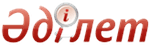 Об утверждении форм первичных учетных документовПриказ Министра финансов Республики Казахстан от 20 декабря 2012 года № 562. Зарегистрирован в Министерстве юстиции Республики Казахстан 14 января 2013 года № 8265      В соответствии с пунктом 2 статьи 7 Закона Республики Казахстан от 28 февраля 2007 года «О бухгалтерском учете и финансовой отчетности» ПРИКАЗЫВАЮ:
      1. Утвердить прилагаемые формы первичных учетных документов:
      1) форму КО-1 согласно приложению 1 к настоящему приказу;
      2) форму КО-2 согласно приложению 2 к настоящему приказу;
      3) форму КО-3 согласно приложению 3 к настоящему приказу;
      4) форму КО-4 согласно приложению 4 к настоящему приказу;
      5) форму КО-5 согласно приложению 5 к настоящему приказу;
      6) форму Д-1 согласно приложению 6 к настоящему приказу;
      7) форму Д-2 согласно приложению 7 к настоящему приказу;
      8) форму Т-1 согласно приложению 8 к настоящему приказу;
      9) форму Т-2 согласно приложению 9 к настоящему приказу.
      10) форму Т-3 согласно приложению 10 к настоящему приказу;
      11) форму А-1 согласно приложению 11 к настоящему приказу;
      12) форму А-2 согласно приложению 12 к настоящему приказу;
      13) форму А-3 согласно приложению 13 к настоящему приказу;
      14) форму А-4 согласно приложению 14 к настоящему приказу;
      15) форму А-5 согласно приложению 15 к настоящему приказу;
      16) форму ДА-1 согласно приложению 16 к настоящему приказу;
      17) форму ДА-2 согласно приложению 17 к настоящему приказу;
      18) форму ДА-3 согласно приложению 18 к настоящему приказу;
      19) форму ДА-4 согласно приложению 19 к настоящему приказу;
      20) форму БА-1 согласно приложению 20 к настоящему приказу;
      21) форму БА-2 согласно приложению 21 к настоящему приказу;
      22) форму БА-3 согласно приложению 22 к настоящему приказу;
      23) форму ОC-1 согласно приложению 23 к настоящему приказу;
      24) форму ОC-2 согласно приложению 24 к настоящему приказу;
      25) форму З-1 согласно приложению 25 к настоящему приказу;
      26) форму З-2 согласно приложению 26 к настоящему приказу;
      27) форму З-3 согласно приложению 27 к настоящему приказу;
      28) форму З-4 согласно приложению 28 к настоящему приказу;
      29) форму З-5 согласно приложению 29 к настоящему приказу;
      30) форму З-6 согласно приложению 30 к настоящему приказу;
      31) форму З-7 согласно приложению 31 к настоящему приказу;
      32) форму Инв-1 согласно приложению 32 к настоящему приказу;
      33) форму Инв-2 согласно приложению 33 к настоящему приказу;
      34) форму Инв-3 согласно приложению 34 к настоящему приказу;
      35) форму Инв-4 согласно приложению 35 к настоящему приказу;
      36) форму Инв-5 согласно приложению 36 к настоящему приказу;
      37) форму Инв-6 согласно приложению 37 к настоящему приказу;
      38) форму Инв-7 согласно приложению 38 к настоящему приказу;
      39) форму Инв-8 согласно приложению 39 к настоящему приказу;
      40) форму Инв-9 согласно приложению 40 к настоящему приказу;
      41) форму Инв-10 согласно приложению 41 к настоящему приказу;
      42) форму Инв-11 согласно приложению 42 к настоящему приказу;
      43) форму Инв-12 согласно приложению 43 к настоящему приказу;
      44) форму Инв-13 согласно приложению 44 к настоящему приказу;
      45) форму Инв-14 согласно приложению 45 к настоящему приказу;
      46) форму Инв-15 согласно приложению 46 к настоящему приказу;
      47) форму Инв-16 согласно приложению 47 к настоящему приказу;
      48) форму Инв-17 согласно приложению 48 к настоящему приказу;
      49) форму Инв-18 согласно приложению 49 к настоящему приказу;
      50) форму Р-1 согласно приложению 50 к настоящему приказу;
      51) форму С-1 согласно приложению 51 к настоящему приказу
      Сноска. Пункт 1 в редакции приказа Министра финансов РК от 21.05.2015 № 316 (вводится в действие с 01.01.2016).
      2. Департаменту методологии бухгалтерского учета и финансовой отчетности, аудиторской деятельности Министерства финансов Республики Казахстан (Тулеуов А.О.) обеспечить государственную регистрацию настоящего приказа в Министерстве юстиции Республики Казахстан и его последующее опубликование в официальных средствах массовой информации в установленном законодательством порядке.
      3. Признать утратившим силу приказ Министра финансов Республики Казахстан от 21 июня 2007 года № 216 «Об утверждении форм первичных учетных документов» (зарегистрирован в Реестре государственной регистрации нормативных правовых актов Республики Казахстан 16 июля 2007 года за № 4815, опубликован в газете «Юридическая газета» 30 ноября 2007 года, № 184 (1387); 7 декабря 2007 года № 188 (1391); 14 декабря 2007 года, № 192 (1395)).
      4. Настоящий приказ вводится в действие с 1 января 2013 года.      Министр                                          Б. Жамишев  Приложение 1          
 к приказу Министра финансов  
 Республики Казахстан      
 от 20 декабря 2012 года № 562 Форма КО-1             Организация (индивидуальный предприниматель)_________________________  Приложение 2       
 к приказу Министра финансов  
 Республики Казахстан      
 от 20 декабря 2012 года № 562 Форма КО-2             _____________________________________________________________
      Организация (индивидуальный предприниматель)  Приложение 3       
 к приказу Министра финансов  
 Республики Казахстан      
 от 20 декабря 2012 года № 562 Форма КО-3              ЖУРНАЛ РЕГИСТРАЦИИ ПРИХОДНЫХ И РАСХОДНЫХ КАССОВЫХ ДОКУМЕНТОВ
за _____________________ 20__ год  Приложение 4       
 к приказу Министра финансов  
 Республики Казахстан      
от 20 декабря 2012 года № 562Форма КО-4             Организация (индивидуальный предприниматель)____________________________________________________                                             2-ая страница формы КО-4      Касса за "___"_______________20__год  Приложение 5         
 к приказу Министра финансов  
 Республики Казахстан      
 от 20 декабря 2012 года № 562 Форма КО-5              Приложение 6       
к приказу Министра финансов
 Республики Казахстан   
 от 20 декабря 2012 года № 562       Сноска. Приложение 6 в редакции приказа Министра финансов РК от 19.08.2013 № 402 (вводится в действие по истечении десяти календарных дней со дня первого официального опубликования).Форма Д-1            Доверенность действительна по «___» ________________ 20___ года
___________________________________________________________________
          наименование получателя, ИИН/БИН и его адрес
____________________________________________________________________
            наименование плательщика, ИИН/БИН и его адрес
Счет № _____________________ в _____________________________________
                                     наименование банка                        Доверенность №
       Дата выдачи «____» _______________________________ 20___ годаВыдана_______________________________________________________________
                 должность, фамилия, имя, отчество
Удостоверение личности (паспорт) серии______№ ___ от «__» __20__ года
_____________________________________________________________________
           кем выдано удостоверение (паспорт) и когда На получение от _____________________________________________________
                          наименование поставщикаактивов по __________________________________________________________
                  наименование, номер и дата документа      Подпись лица, получившего доверенность ____________________       удостоверяем:
М.П. Руководитель организации              Главный бухгалтер
(индивидуальный предприниматель)
_____________/_______________         ____________/_________________
подпись  расшифровка подписи            подпись   расшифровка подписи  Приложение 7         
к приказу Министра финансов
 Республики Казахстан   
 от 20 декабря 2012 года № 562 Форма Д-2            _______________________________________________________________
 Организация (индивидуальный предприниматель)  Журнал учета выданных доверенностей
за __________________20__ года  Приложение 8        
 к приказу Министра финансов  
 Республики Казахстан    
 от 20 декабря 2012 года № 562       Сноска. Приложение 8 в редакции приказа Министра финансов РК от 19.08.2013 № 402 (вводится в действие по истечении десяти календарных дней со дня первого официального опубликования).Форма Т-1             Оборотная сторона формы Т-1              Приложение 9        
к приказу Министра финансов
 Республики Казахстан   
от 20 декабря 2012 года № 562Форма Т-2             Платежная ведомость №_____
за ___________________ 20___ года.                                       Количество листов ____________
По настоящей платежной ведомости выплачено тенге ____________________
и депонировано _____________________________________________________________________Расходный кассовый ордер № ___ от «____»____________________20__года
Проверил бухгалтер _________________/____________________________
                         подпись            расшифровка подписиВедомость составил _________________/____________________________
                         подпись          расшифровка подписи
Ведомость проверил _________________/____________________________
                         подпись          расшифровка подписи  Приложение 10      
к приказу Министра финансов
 Республики Казахстан   
от 20 декабря 2012 года № 562      Сноска. Приложение 10 в редакции приказа Министра финансов РК от 19.08.2013 № 402 (вводится в действие по истечении десяти календарных дней со дня первого официального опубликования).Форма Т-3                                          УТВЕРЖДАЮ
      Руководитель организации (индивидуальный предприниматель)
                  _____________/____________________
                  подпись       расшифровка подписи
                        «___»___________20____года                        АВАНСОВЫЙ ОТЧЕТФамилия, инициалы подотчетного лица___________________________
Должность (профессия)____________ Табельный номер_____________
Назначение аванса_____________________________________________      Приложение _____________ документов на ______листах      Отчет проверен. К утверждению ______________________ тенге
                                          прописьюБухгалтер ____________/_______________________
           подпись      расшифровка подписиГлавный бухгалтер ____________/_____________________
                     подпись    расшифровка подписиОстаток внесен (перерасход выдан) в сумме _________________ тенге
            нужное подчеркнуть                 прописьюПо кассовому ордеру №____от «___» _____________20 __ года
Бухгалтер _____________/___________________ «___» _______20 __ года
              подпись     расшифровка подписи                                           Оборотная сторона формы Т-3Подотчетное лицо ______________/_________________________
                      подпись       расшифровка подписи  Приложение 11        
 к приказу Министра финансов  
 Республики Казахстан   
 от 20 декабря 2012 года № 562 Форма А-1            Утверждаю                     
Руководитель организации (индивидуальный предприниматель)
____________/ _________________________________
 подпись                расшифровка подписи   
 «___» ____________ 20___ года      Акт о приемке активовМесто составления акта________________________________________
Начало приемки _ часов __ минут. Окончание приемки ___часов ___минут.
Принят и осмотрен груз, прибывший по счету № __ «___» ___ 20__ года
Удостоверение о качестве (сертификат) № ______ со станции ________
По сопроводительному транспортному документу № __ «__» __ 20__ года в
вагонах № ___________
Отправитель ______________________________________________
                   наименование и адрес
Поставщик ________________ Получатель _________________________
           наименование и адрес          наименование и адрес
Дата отправки со станции (пристани, порта) или со склада
отправителя__ Договор № _____ от «___» ____ 20___ года на поставку
По сопроводительным транспортным документам значилось:                                            2-ая страница формы А-1Дата и времяУсловия хранения на складе получателя ____________________________
Состояние тары и упаковки в момент осмотра _______________________
Количество недостающего(их) актива (ов) определено ________________
                                               взвешивание, счетом
                                     мест, обмером и тому подобное 
Другие данные ____________________________________________________Заключение комиссии __________________________________________________________________
__________________________________________________________________
Приложение. Перечень прилагаемых документов_______________________
__________________________________________________________________                                              3-я страница формы А-1      С правилами приемки активов по количеству, качеству и комплектности все члены комиссии ознакомлены и предупреждены о том, что они несут ответственность за подписание акта, содержащего данные, не соответствующие действительности:      *Графа «Номер паспорта» заполняется только в случаях обнаружения расхождений при оформлении операций по поступлению активов, содержащих драгоценные металлы и камни.  Приложение 12         
 к приказу Министра финансов  
 Республики Казахстан    
 от 20 декабря 2012 года № 562 Форма А-2            УТВЕРЖДАЮ                     
_______________/___________/______________________
 должность      подпись   расшифровка подписи   
 «_____»_______________20____года №____     АКТ
О ПРИЕМКИ АКТИВА ДЛЯ УСТАНОВКИМесто составления акта __________________________________________________________________
Начало приемки _____ ч. ____ мин. Окончание приемки ___ ч. ___ мин.
Принят и осмотрен груз, прибывший____ 20____ года по счету №___ от
«___»___20 ___года
Со станции (пристани) по сопроводительному транспортному документу №_
от «___» ______ 20 ____ года в вагонах № _____________
По сопроводительному транспортному документу значилось:                                        Оборотная сторона формы А-2
      При осмотре установлено:Примечание: Дефекты, обнаруженные при инвентаризации, монтаже и
испытании актива, оформляются Актом о выявленных дефектах актива.
Заключение комиссии:________________________________________________
____________________________________________________________________
____________________________________________________________________
____________________________________________________________________Перечень прилагаемых документов_____________________________________
____________________________________________________________________
____________________________________________________________________
____________________________________________________________________Председатель комиссии                                                
                     ____________/_______________/___________________
                      должность     подпись     расшифровка подписи
Члены комиссии       ____________/____________/____________________
                      должность     подпись     расшифровка подписи
                     __________/______________/____________________
                      должность     подпись     расшифровка подписиМатериально-ответственное лицо: __________/________/______________
                               должность   подпись    расшифровка
                                                        подписиПринято и оприходовано «____»_________20_________годаЗаведующий складом: _______/ ______/ __________ «___»_____20__года
                 должность   подпись расшифровка
                                      подписи  Приложение 13       
к приказу Министра финансов
 Республики Казахстан    
 от 20 декабря 2012 года № 562 Форма А-3             АКТ 
ПРИЕМКИ - ПЕРЕДАЧИ АКТИВА В МОНТАЖперечисленный ниже актив для монтажа в
_____________________________________________________________________
                  наименование здания, сооружения, цеха                                          Оборотная сторона формы А-3При приемке актива в монтаж установлено:
 Актив соответствует проектной специализации или чертежу (если не
     не соответствует
соответствует, указать в чем)______________________________
_____________________________________________________________________
_____________________________________________________________________
_____________________________________________________________________
 Актив передан комплектно (указать состав комплекта и технической и 
             не комплектно
другой документации, при которой произведена приемка, и какая
комплектность) _____________________________________________________
 Дефекты при наружном осмотре не обнаружены (если обнаружены, подробно
                                  обнаружены                          
их перечислить) ____________________________________________________
_____________________________________________________________________
Примечание: Дефекты, обнаруженные при инвентаризации, монтаже и
испытании актива, оформляются Актом о выявленных дефектах актива.
Заключение о пригодности и монтажу:__________________________________
_____________________________________________________________________
_____________________________________________________________________
Сдал представитель заказчика __________/___________/_________________
                         должность   подпись  расшифровка подписи
      М.П.
Принял представитель монтажной организации
(индивидуального предпринимателя) _______/_____________/____________
                                  должность  подпись     расшифровка
                                                           подписи
      М.П.Указанный актив принят на хранение____/______/____ 
                            должность подпись расшифровка подписи  Приложение 14         
 к приказу Министра финансов 
 Республики Казахстан    
от 20 декабря 2012 года № 562Форма А-4             АКТ 
О ВЫЯВЛЕННЫХ ДЕФЕКТАХ АКТИВАМесто нахождения актива_____________________________________________
                           адрес, здание (сооружение), цех
В процессе инвентаризации, монтаже, испытании (нужное подчеркнуть)
нижеперечисленного актива, изготовленного __________________________
                                          наименование организации
                                              (индивидуального
                                               предпринимателя)
                                                 изготовителя
принятого в монтаж по акту № ____ от «____» ____ 20____года обнаружены следующие дефекты:Для устранения выявленных дефектов необходимо: __________________
                      подробно указываются мероприятия или работы
________________________________________________________________
      для устранения выявленных дефектов, исполнители и сроки
исполнения
_________________________________________________________________
_________________________________________________________________
_________________________________________________________________
_________________________________________________________________
_________________________________________________________________
_________________________________________________________________Представитель заказчика __________/____________/___________________
                        должность     подпись    расшифровка подписи
М.П.
Представитель исполнителя ____________/_______________/____________
                             должность   подпись      расшифровка
                                                       подписи
М.П.
«_____»________________20___года  Приложение 15     
к приказу Министра финансов
 Республики Казахстан 
от 20 декабря 2012 года № 562Форма А-5             АКТ №______
ПРИЕМКИ-ПЕРЕДАЧИ ОТРЕМОНТИРОВАННЫХ, РЕКОНСТРУИРОВАННЫХ
(МОДЕРНИЗИРОВАННЫХ) АКТИВОВ                                         Оборотная сторона формы А-5Изменения в характеристике актива, связанных с его ремонтом, реконструкцией (модернизацией) ______________________________________
_____________________________________________________________________
По окончании ремонта, реконструкции (модернизации) актив прошел
испытания и передан для использования
Заключение комиссии__________________________________________________
_____________________________________________________________________Председатель комиссии ______________/____________/___________________
                       должность       подпись    расшифровка подписиЧлены комиссии: _______________/_______________/_____________________
                  должность          подпись     расшифровка подписи
                 _______________/_________________/__________________
                  должность          подпись      расшифровка подписи Актив:
Сдал ________/ _________/____________   «____»_________20____года
     должность   подпись  расшифровка
                           подписи
М.П.
Принял ________/ ________/_____________   «____»________20____года
       должность подпись   расшифровка
                             подписи
М.П.В инвентарной карточке (книге) учета отмечено
Главный бухгалтер (бухгалтер) ________/________ «___»_______20___года
                              подпись расшифровка
                                        подписи  Приложение 16        
 к приказу Министра финансов 
 Республики Казахстан    
от 20 декабря 2012 года № 562      Сноска. Приложение 16 в редакции приказа Министра финансов РК от 19.08.2013 № 402 (вводится в действие по истечении десяти календарных дней со дня первого официального опубликования).Форма ДА-1                                          АКТ
            ПРИЕМКИ - ПЕРЕДАЧИ ДОЛГОСРОЧНЫХ АКТИВОВ*2-я страница формы ДА-1На основании приказа (распоряжения) от «____» ___________ 20____года
№ ______ произведен осмотр _________________________________________
____________________________________________________________________
_____________________________ передаваемых__________________________
        наименование 
В момент приемки (передачи) активы находятся в _____________________
                                            местонахождение объекта
Основание перемещения ______________________________________________
Краткая характеристика активов _____________________________________
Сведения о наличии драгоценных материалов (металлов,
камней)_____________________________________________________________Необходимым технико-экономическим и другим показателям (условиям)
соответствуют (не соответствуют)____________________________________
                               указать, что именно не соответствует
Доработка не требуется (требуется)_________________________________
                                    указать, что именно требуется
Результаты испытания ______________________________________________
Заключение комиссии________________________________________________
Приложение: Перечень документации__________________________________Председатель комиссии _________/__________________/________________
                       должность      подпись    расшифровка подписиЧлены комиссии       _________/___________________/________________
                      должность      подпись     расшифровка подписи
                    __________/_________________/__________________
                     должность      подпись     расшифровка подписи                                          3-я страница формы ДА-1Долгосрочный актив*Применяется для учета долгосрочных активов, относящихся к: основным средствам; нематериальным активам; инвестиционному имуществу; долгосрочным активам, предназначенным для продажи.  Приложение 17        
к приказу Министра финансов
 Республики Казахстан  
от 20 декабря 2012 года № 562Форма ДА-2             ИНВЕНТАРНАЯ КАРТОЧКА
УЧЕТА ДОЛГОСРОЧНЫХ АКТИВОВ*_____________________________________________________________________
                полное наименование и назначение 
___________________________________________ /_______________________
 наименование организации (индивидуального     вид, модель, тип, 
 предпринимателя)  изготовителя                марка, категория, сорт,                                                возраст и т.п.             продолжение таблицы                                        Оборотная сторона формы ДА-2       Сведения о наличии драгоценных материалов (металлов, камней)___________________________________________________
      Сведения о ремонте, достройке, дооборудовании, реконструкции, модернизации, частичной ликвидации:      Краткая индивидуальная характеристика актива:       *Применяется для учета долгосрочных активов, относящихся к: основным средствам; нематериальным активам; инвестиционному имуществу; долгосрочным активам, предназначенным для продажи.  Приложение 18        
к приказу Министра финансов
 Республики Казахстан    
от 20 декабря 2012 года № 562      Сноска. Приложение 18 в редакции приказа Министра финансов РК от 19.08.2013 № 402 (вводится в действие по истечении десяти календарных дней со дня первого официального опубликования).Форма № ДА-3                                                УТВЕРЖДАЮ
            Руководитель организации (индивидуальный предприниматель)
                  _________________/ ____________________________
                      подпись            расшифровка подписи
                         «____»_______________20___года                                     АКТ
            НА ВЫБЫТИЕ (СПИСАНИЕ) ДОЛГОСРОЧНЫХ АКТИВОВ*Комиссия, назначенная приказом (распоряжением) ___от «__» ___20__года
№___ на основании ______________________ произвела осмотр
______________________________________________
             наименованиеи установила его (их) надлежащим списанию.Количество ремонтов __________ на сумму __________________________
Причина списания _________________________________________________
Состояние актива(ов)______________________________________________
Заключение комиссии ______________________________________________
Приложение: Перечень прилагаемых документов ______________________                                    Оборотная сторона формы ДА-3Председатель комиссии ___________/ _____________/ _______________
                        должность     Ф.И.О.          подпись
Члены комиссии:      _____________/ ____________/ _______________
                        должность     Ф.И.О.          подпись
                     _____________/ ___________/ ________________
                        должность     Ф.И.О.          подписьМатериально-ответственное лицо __________/ _________/ ___________
                                 должность    Ф.И.О.     подпись                              Сведения
      о наличии затрат, связанных со списанием долгосрочных
            активов и о поступлении запасов от списания:Доход (убыток) от реализации____________________________________
                                    сумма прописью, в тенге
В карточке (книге) учета выбытие отмечено
Главный бухгалтер (бухгалтер) _____/________ «____» _____ 20 ___ года
                              Ф.И.О. подпись*Применяется для учета долгосрочных активов, относящихся к: основным средствам (за исключением автотранспортных средств); нематериальным активам; инвестиционному имуществу; долгосрочным активам, предназначенным для продажи.  Приложение 19       
к приказу Министра финансов
 Республики Казахстан    
от 20 декабря 2012 года № 562      Сноска. Приложение 19 в редакции приказа Министра финансов РК от 19.08.2013 № 402 (вводится в действие по истечении десяти календарных дней со дня первого официального опубликования).Форма ДА-4                                          НАКЛАДНАЯ
            НА ВНУТРЕННЕЕ ПЕРЕМЕЩЕНИЕ ДОЛГОСРОЧНЫХ АКТИВОВ*Основание (наименование документа)___________________________________
         Номер документа ____ Дата документа «_____» _____20 ___ годаВсего отпущено количество (прописью)__ на сумму (прописью), в тенге__                                        Оборотная сторона формы ДА-4Примечание___________________________________________________________
_____________________________________________________________________
_____________________________________________________________________
_____________________________________________________________________
_____________________________________________________________________
_____________________________________________________________________
_____________________________________________________________________
_____________________________________________________________________
_____________________________________________________________________
_____________________________________________________________________
_____________________________________________________________________
_____________________________________________________________________Сдал: ____________/ __________/_________ «____» _____ 20 ____ года
       должность      подпись   расшифровка подписи
Принял: _________/ __________/________ «____» ________ 20 ____ года
      должность       подпись   расшифровка подписи      В инвентарной карточке (книге) учета перемещение отмечено
      Главный бухгалтер (бухгалтер) ____/ _____ «___»____20 ___ года
                                    подпись расшифровка подписи      *Применяется для учета долгосрочных активов, относящихся к: основным средствам; нематериальным активам; инвестиционному имуществу; долгосрочным активам, предназначенным для продажи.  Приложение 20     
к приказу Министра финансов
 Республики Казахстан 
от 20 декабря 2012 года № 562Форма БА-1                  Оборотная сторона формы БА-1На основании приказа (распоряжения) от «___» _________ 20__года № ___
местонахождение биологических активов ______________________________
Краткая характеристика биологических активов _______________________
___________________________________________________________________
Примечание (дополнительная информация)______________________________
 ____________________________________________________________________ 
 Биологические активы   Приложение 21       
к приказу Министра финансов
 Республики Казахстан   
от 20 декабря 2012 года № 562Форма БА-2             ИНВЕНТАРНАЯ КАРТОЧКА
УЧЕТА БИОЛОГИЧЕСКИХ АКТИВОВ_________________________________________________________________
        полное наименование и назначение биологического актива
_________________________________________________________________
        краткая индивидуальная характеристика активаКарточку заполнил ______/________/__________________ «__»__ 20__года
                 должность подпись расшифровка подписи   Приложение 22    
к приказу Министра финансов
Республики Казахстан
от 20 декабря 2012 года № 562Форма БА-3            УТВЕРЖДАЮ           
_________/_________/ ________________
должность подпись расшифровка подписи
 «____»_______________20____года  АКТ
НА СПИСАНИЕ БИОЛОГИЧЕСКИХ АКТИВОВ                                        Оборотная сторона формы БА-3Причина списания_________________________________________________
Качественные характеристики______________________________________
Заключение комиссии _____________________________________________
Приложение: Перечень прилагаемых документов _____________________      Председатель комиссии ____________/_______________/_______
                        должность        Ф.И.О.        подпись
      Члены комиссии ________________/______________/___________
                       должность         Ф.И.О.        подпись
                     ____________/_______________/_____________
                      должность         Ф.И.О.         подпись
      Материально-ответственное лицо _________/_______/_________
                                     должность  Ф.И.О.  подписьСправка о затратах, связанных со списанием биологических активовДоход (убыток) от реализации_______________________________________________
      сумма прописью, в тенге
В карточке (книге) учета биологических активов выбытие отмечено.
Главный бухгалтер (бухгалтер) _______/_____________ «____»__20___года
                              подпись расшифровка подписи  Приложение 23      
к приказу Министра финансов
 Республики Казахстан 
от 20 декабря 2012 года № 562Форма ОС-1             КАРТОЧКА УЧЕТА АРЕНДОВАННЫХ 
(ДОЛГОСРОЧНО – АРЕНДОВАННЫХ) ОСНОВНЫХ СРЕДСТВ*      *Применяется для учета арендатором арендованных основных
средств.  Приложение 24     
к приказу Министра финансов
 Республики Казахстан 
от 20 декабря 2012 года № 562Форма ОС-2            УТВЕРЖДАЮ                   
_______________/ ___________/ ______________________
должность         подпись       расшифровка подписи
 «____»_______________20___года №___          АКТ
НА СПИСАНИЕ АВТОТРАНСПОРТНЫХ СРЕДСТВКомиссия назначенная приказом (распоряжением) от «__» __ 20__ года № __ произвела осмотр автомобиля (прицепа, полуприцепа)____ марка ___, модель ___, тип ___, грузоподъемность (вместимость) ____, двигатель № ___, шасси № ___, государственный номерной знак ______, технический паспорт (№,дата)______ масса объекта по паспорту____________ тонн.Наличие драгоценных металлов ____________________________________
В результате осмотра ___________________________________________
                     (автомобиля, прицепа, полуприцепа)
агрегатов, узлов и механизмов и ознакомления с документами (паспорт, формуляр) комиссия установила:
Состоит на балансе организации (индивидуального предпринимателя) с «____»_____ 20____годаПричина списания _________________________________________________
Техническое состояние ____________________________________________
Сведения о снятии с учета в ГАИ __________________________________                                      Оборотная сторона формы ОС-2Заключение комиссии:__________________________________________
______________________________________________________________
Приложение. Перечень прилагаемых документов __________________Председатель комиссии: _____________ / _______/ _________________
                         должность    подпись  расшифровка подписи
Члены комиссии: _____________/______________/______________________
              должность      подпись       расшифровка подписи
      М.П.
Материально-ответственное лицо: __________/__________/______________
                               должность    подпись      расшифровка
                                                          подписи
Подлежат оприходованию следующие основные детали и узлы:Справка о затратах, связанных со списанием автотранспортных средств
и о поступлении запасов от их списанияПрибыль (убыток) от реализации ____________________________ тенге 
                                     сумма прописью
________________________________________________________________
                                 номер и дата документа
В карточке (книге) учета объекта основных средств выбытие отмечено.
Главный бухгалтер (бухгалтер) _______/ ____________ «___»__ 20__ года
                             подпись   расшифровка
                                        подписи  Приложение 25      
к приказу Министра финансов
 Республики Казахстан  
 от 20 декабря 2012 года № 562 Форма З-1             Приходный ордер ЗАПАСОВПринял _______/_________________   Сдал ________/__________________
       подпись расшифровка подписи      подпись расшифровка подписи      *Графа «Номер паспорта» заполняется при оформлении операций по запасам, содержащим драгоценные металлы и камни.  Приложение 26        
 к приказу Министра финансов  
 Республики Казахстан      
 от 20 декабря 2012 года № 562       Сноска. Приложение 26 в редакции приказа Министра финансов РК от 19.08.2013 № 402 (вводится в действие по истечении десяти календарных дней со дня первого официального опубликования).Форма З-2                              Накладная на отпуск запасов на сторонуВсего отпущено количество запасов (прописью)___________ на сумму
 (прописью), в тенге___________________________   Приложение 27       
к приказу Министра финансов
 Республики Казахстан   
 от 20 декабря 2012 года № 562 Форма З-3             КАРТОЧКА УЧЕТА ЗАПАСОВНаименование запаса _____________________________________________
_________________________________________________________________Сведения о наличии драгоценных материалов (металл, камень)__________  Приложение 28       
к приказу Министра финансов
 Республики Казахстан    
от 20 декабря 2012 года № 562Форма З-4            Утверждаю                   
Руководитель организации (индивидуальный предприниматель)
_________/________________________________
 подпись          расшифровка подписи    
«____» ______________________ 20___ года
                                           Оборотная сторона формы З-4      Указанные в настоящем акте запасы приняты и подлежат оприходованию на счетах баланса заказчика, годные для производства работ пригодных для использования и переданных подрядчику.  Приложение 29       
к приказу Министра финансов
 Республики Казахстан    
от 20 декабря 2012 года № 562      Сноска. Приложение 29 в редакции приказа Министра финансов РК от 19.08.2013 № 402 (вводится в действие по истечении десяти календарных дней со дня первого официального опубликования).Форма З-5                              Накладная на внутреннее перемещение запасовВсего отпущено количество (прописью)__ на сумму (прописью), в тенге__  Приложение 30         
 к приказу Министра финансов  
 Республики Казахстан    
 от 20 декабря 2012 года № 562 Форма З-6            Утверждаю                        
Руководитель организации (индивидуальный предприниматель)
_____________/_____________________
подпись      расшифровка подписи
«___» ______________________ 20___ года АКТ списания запасов                                       Оборотная сторона формы № З-6Всего списано запасов за счет виновных лиц (количество прописью)_____
      в том числе вследствие порчи, боя, лома запасов (количество прописью)__________________________________________________________
      в том числе вследствие недостач и потерь запасов (количество прописью)__________________________________________________________
Всего списано запасов за счет организации (индивидуального
предпринимателя) (прописью)________________________________________
           в том числе вследствие порчи, боя, лома запасов на сумму (прописью), в тенге________________________________________________
      в том числе вследствие недостач и потерь запасов на сумму (прописью), в тенге _______________________________________________Решение и рекомендации комиссии:___________________________________Перечисленные в настоящем акте запасы, которые по решению комиссии
оприходованы в утиль (лом):Всего утиль (лом) оприходовать в сумме (прописью), в тенге __________
Председатель комиссии _____________/ __________/____________________
                        должность       подпись  расшифровка подписиЧлены комиссии: ______________/ _________________/ _____________
                 должность       подпись       расшифровка подписи
               _______________/ _______________/ ________________
                 должность          подпись      расшифровка подписиМатериально-ответственное лицо _________/ __________/ _____________
                               должность   подпись     расшифровка
                                                        подписи  Приложение 31     
к приказу Министра финансов
 Республики Казахстан 
 от 20 декабря 2012 года № 562 Форма З-7             Ведомость учета остатков запасов на складеМатериально-ответственное лицо _____________/___________
                                 должность       Ф.И.О.      Подпись материально-ответственного лица __________________
      Проверил бухгалтер __________________________________  Приложение 32       
к приказу Министра финансов
 Республики Казахстан   
от 20 декабря 2012 года № 562Форма Инв-1             АКТ
ИНВЕНТАРИЗАЦИИ ЗАПАСОВ, НАХОДЯЩИХСЯ В ПУТИ РАСПИСКА      На основании приказа (распоряжения) от «__» ___ 20____года
№___ произведена инвентаризация запасов, находящихся в пути по
состоянию на «__» _____ 20____года.
      При инвентаризации установлено следующее:                                      Оборотная сторона формы Инв-1Всего по акту, в тенге ________________________________________
Председатель комиссии ______________/ _____________/ _____________
                       должность       подпись       расшифровка
                                                       подписиЧлены комиссии: ______________/ __________/ ______________________
                 должность       подпись       расшифровка подписи
               _______________/ ____________/ ____________________
                 должность          подпись   расшифровка подписиМатериально-ответственное лицо _______/ _______/ __________________
                              должность  подпись  расшифровка подписи
«____» _________________ 20___года.  Приложение 33     
к приказу Министра финансов
Республики Казахстан
от 20 декабря 2012 года № 562 АКТ
ИНВЕНТАРИЗАЦИИ ИНВЕСТИЦИЙ  РАСПИСКА      К началу проведения инвентаризации все документы, относящиеся к приходу и расходу инвестиций, сданы в бухгалтерию и все документы, подтверждающие инвестирование организации (индивидуального предпринимателя), поступившие на мою (нашу) ответственность оприходованы, а выбывшие сданы в расход.
       Материально-ответственное лицо ________/_________/____________ 
                                     должность подпись   расшифровка
                                                           подписи       На основании приказа (распоряжения) от «_____» ___ 20____ года произведена инвентаризация инвестиций по состоянию на «__» __20_года.
      При инвентаризации установлено следующее:                                        Оборотная сторона форма Инв-2Итого по описи: а) количество порядковых номеров _________
                                                   прописью 
                б) на сумму, фактически, тенге ______________
                                                  прописью
Председатель комиссии ______________/_______________/_____________
                        должность     подпись   расшифровка подписи
Члены комиссии _____________/____________/___________________
                должность     подпись     расшифровка подписи
               _____________/______________/____________________
                должность     подпись       расшифровка подписи      Все документы, подтверждающие инвестирование организации (индивидуального предпринимателя), поименованные в настоящей инвентаризационной описи с № _________ по № _________________, комиссией проверены в моем присутствии и внесены в опись, в связи с чем претензий к инвентаризационной комиссии не имею. Документы, перечисленные в описи, находятся на моем ответственном хранении.
      Материально-ответственное лицо ____/____/____ «__» __20_года.
                           должность подпись расшифровка подписиУказанные в настоящем акте данные и расчеты проверил ________________/_____________/_______________ «____» ___20___года. должность         подпись     расшифровка подписи   Приложение 34        
к приказу Министра финансов
 Республики Казахстан    
от 20 декабря 2012 года № 562Форма Инв-3             АКТ ИНВЕНТАРИЗАЦИИ ОТГРУЖЕННЫХ ЗАПАСОВВсего по акту (по данным копий предъявленных покупателями документов), сумма, в тенге _______________________________________
                                    прописью
      Председатель комиссии ____________/_______/____________________
                          должность      подпись  расшифровка подписи
      Член (ы) комиссии _________/__________/________________________
                      должность    подпись      расшифровка подписи  Приложение 35       
к приказу Министра финансов
 Республики Казахстан   
от 20 декабря 2012 года № 562Форма Инв-4             АКТ
ИНВЕНТАРИЗАЦИИ ДЕБИТОРСКОЙ И КРЕДИТОРСКОЙ ЗАДОЛЖЕННОСТИ      На основании приказа (распоряжения) от «__» ____ 20___года произведена инвентаризация задолженности с банками по займам, с бюджетом, покупателями, поставщиками, подотчетными лицами, работниками, депонентами и другими дебиторами и кредиторами по состоянию на «___» _______ 20___года.
      При инвентаризации установлено следующее:
      1. По дебиторской задолженности                                        Оборотная сторона формы Инв-4
      2. По кредиторской задолженностиПредседатель комиссии _______________/_____________/_______________ 
                         должность     подпись   расшифровка подписи
       Члены комиссии: _________________/____________/______________ 
                        должность      подпись   расшифровка подписи
                      ______________/_____________/________________
                       должность      подпись   расшифровка подписи                                             Приложение к форме Инв-4 СПРАВКА
к акту № ___________ от «___» _______20__года
инвентаризации задолженности
по состоянию на «___»________ 20___года.Бухгалтер __________________/______________/___________________ 
             должность           подпись    расшифровка подписи      Печатать с оборотом без заголовочной части. Подпись и печать на обороте.  Приложение 36       
к приказу Министра финансов
 Республики Казахстан   
 от 20 декабря 2012 года № 562 Форма Инв-5             АКТ
ИНВЕНТАРИЗАЦИИ ДРАГОЦЕННЫХ МЕТАЛЛОВ И ИЗДЕЛИЙ ИЗ НИХ РАСПИСКА      К началу проведения инвентаризации все документы, относящиеся к приходу и расходу драгоценных металлов и изделий из них, сданы в бухгалтерию, и все драгоценные металлы и изделия из них, поступившие на мою ответственность, оприходованы, а выбывшие списаны в расход.
        Материально-ответственное лицо ________/_________/___________ 
                                     должность подпись  расшифровка
                                                            подписи 
      На основании приказа (распоряжения) от «__» _____ 20____года №_____ произведена инвентаризация драгоценных металлов и изделий из них по состоянию на «__» _____ 20____года.
      При инвентаризации установлено:                                      Оборотная сторона формы Инв-5Председатель комиссии _______________/_____________/_______________ 
                         должность     подпись   расшифровка подписи
       Члены комиссии: _________________/____________/______________ 
                        должность      подпись   расшифровка подписи
                      ______________/_____________/________________
                       должность      подпись   расшифровка подписи      Все драгоценные металлы и изделия из них, поименованные в настоящей инвентаризационной описи с № ______ по № ______, комиссией проверены в натуре в моем присутствии и внесены в опись, в связи с чем претензий к инвентаризационной комиссии не имею. Драгоценные металлы и изделия из них перечисленные в описи, находятся на моем ответственном хранении.
      Материально-ответственное лицо «__» __________ 20____года.Указанные данные проверил _____/_________/____ «___» ____ 20____года.                       должность подпись расшифровка подписи  Приложение 37       
к приказу Министра финансов
 Республики Казахстан   
 от 20 декабря 2012 года № 562 Форма Инв-6             АКТ
ИНВЕНТАРИЗАЦИИ ДЕНЕЖНЫХ СРЕДСТВ И ЭКВИВАЛЕНТОВ
ДЕНЕЖНЫХ СРЕДСТВнаходящихся______________________________________________________ РАСПИСКА      К началу проведения инвентаризации все документы, относящиеся к приходу и расходу денежных средств и эквивалентов денежных средств, денежных документов, и все денежные средства и эквиваленты денежных средств, а также денежные документы, поступившие на мою ответственность, оприходованы, а выбывшие списаны в расход.
       Материально-ответственное лицо _________/__________/__________ 
                               должность подпись расшифровка подписи
      На основании приказа (распоряжения) от «___» ___ 20___года №__
произведена инвентаризация денежных средств и эквивалентов денежных
средств, денежных документов по состоянию на «__» _____ 20____года.
      При инвентаризации установлено следующее:                                            2-ая страница формы Инв-6Председатель комиссии _______________/_________/____________________ 
                         должность     подпись   расшифровка подписи
       Члены комиссии: ____________/_______/_____________________ 
                        должность  подпись   расшифровка подписи
                      ______________/_____________/________________
                       должность      подпись   расшифровка подписи      Подтверждаю, что денежные средства и эквиваленты денежных средств, денежные документы, перечисленные в акте, находятся на моем ответственном хранении.
      Материально-ответственное лицо «___» ___________ 20____года.                                  3-я страница формы Инв-6Объяснение причин излишков или недостач ___________________________
___________________________________________________________________Материально-ответственное лицо
Решение руководителя организации (индивидуального предпринимателя)
_____________________________________________________________________
_____________________________________________________________________
_____________________________________________________________________
_____________________________________________________________________
_______________________________________________________________________________________________ «____» _________________ 20____года.
             подпись Председатель комиссии ___________/_________/_____________________ 
                        должность  подпись   расшифровка подписи
       Члены комиссии: ___________/________/_____________________ 
                        должность  подпись   расшифровка подписи
                      __________/________/_____________________
                       должность  подпись   расшифровка подписи  Приложение 38       
 к приказу Министра финансов 
 Республики Казахстан    
 от 20 декабря 2012 года № 562 Форма Инв-7             ИНВЕНТАРИЗАЦИОННАЯ ОПИСЬ 
ЗАПАСОВ, ПРИНЯТЫХ (СДАННЫХ) НА ОТВЕТСТВЕННОЕ ХРАНЕНИЕ РАСПИСКА      К началу проведения инвентаризации все документы, относящиеся к приходу и расходу запасов, сданы в бухгалтерию, и все запасы, поступившие на мою ответственность, оприходованы, а выбывшие списаны в расход.
      Материально-ответственное (ые) лицо (а): _____/_____/_________
                                должность подпись расшифровка подписи 
                        ______________/_____________/________________
                         должность      подпись   расшифровка подписи
                        ______________/_____________/________________
                         должность       подпись       расшифровка
                                                        подписи      На основании приказа (распоряжения) от «____» ____ 20____года №_____ произведено снятие фактических остатков______ числящихся на балансовом счете №________ по состоянию на «____» ___ 20____года.      Инвентаризация начата «___» ___________ 20_____года.
      Инвентаризация окончена «___» ___________ 20_____года.                                      Оборотная сторона формы Инв-7      При инвентаризации установлено следующее:Всего по описи: а) количество порядковых номеров _________
                                                   прописью 
                б) общее количество, фактически __________
                                                 прописью
                в) на сумму, в тенге, фактически ______________
Председатель комиссии ______________/________/_____________________
                        должность     подпись   расшифровка подписи
Члены комиссии _____________/____________/___________________
                должность     подпись     расшифровка подписи
               _____________/______________/____________________
                должность     подпись       расшифровка подписи      Все запасы, поименованные в настоящей инвентаризационной описи с № ______ по № ______, комиссией проверены в натуре в моем (нашем) присутствии и внесены в опись, в связи с чем претензий к инвентаризационной комиссии не имею (не имеем). Запасы, перечисленные в описи, находятся на моем (нашем) ответственном хранении.
      Материально-ответственное (ые) лицо (а) за сохранность запасов:       «____» __________ 20____года.  Приложение 39       
к приказу Министра финансов
 Республики Казахстан  
от 20 декабря 2012 года № 562Форма Инв-8             ИНВЕНТАРИЗАЦИОННАЯ ОПИСЬ 
ДОЛГОСРОЧНЫХ АКТИВОВ*Объекты долгосрочных активов _____________________________________
Местонахождение __________________________________________________ РАСПИСКА      К началу проведения инвентаризации все документы, относящиеся к приходу и расходу объектов долгосрочных активов, сданы в бухгалтерию, и все объекты долгосрочных активов, поступившие на мою ответственность, оприходованы, а выбывшие списаны с баланса.
      Материально-ответственное (ые) лицо (а): ____/_____/__________
                                должность подпись расшифровка подписи                      _____________/______________/____________________
                       должность   подпись     расшифровка подписи      На основании приказа (распоряжения) от «____» ______ 20____года №_____ произведено снятие фактических остатков_________ числящихся на балансовых счетах №_________ по состоянию на «____» _____ 20____года.      Инвентаризация начата «___» _________________ 20____года.
      Инвентаризация окончена «___» _________________ 20____года.                                  Оборотная сторона формы Инв-8      При инвентаризации установлено следующее:Итого по описи: а) количество порядковых номеров _________
                                                   прописью 
                б) общее количество, фактически __________
                                                 прописью
                в) на сумму, в тенге, фактически ______________
                                                  прописью
Председатель комиссии ______________/_______________/_____________
                        должность     подпись   расшифровка подписи
Члены комиссии _____________/____________/___________________
                должность     подпись     расшифровка подписи
               _____________/______________/____________________
                должность     подпись       расшифровка подписи      Все объекты долгосрочных активов, поименованные в настоящей инвентаризационной описи с № ______ по № ______, комиссией проверены в натуре в моем (нашем) присутствии и внесены в опись, в связи с чем претензий к инвентаризационной комиссии не имею (не имеем). Объекты долгосрочных активов, перечисленные в описи, находятся на моем (нашем) ответственном хранении.
      Материально-ответственное (ые) лицо (а) за сохранность объектов долгосрочных активов:
      «____» ________ 20____года.  *Применяется для учета долгосрочных активов, относящихся к: основным средствам; нематериальным активам; инвестиционному имуществу; долгосрочным активам, предназначенным для продажи.  Приложение 40        
к приказу Министра финансов
 Республики Казахстан  
от 20 декабря 2012 года № 562Форма Инв-9             ИНВЕНТАРИЗАЦИОННАЯ ОПИСЬ БИОЛОГИЧЕСКИХ АКТИВОВБиологические активы ___________________________________________
Местонахождение ________________________________________________ РАСПИСКА      К началу проведения инвентаризации все документы, относящиеся к приходу и расходу биологических активов, сданы в бухгалтерию, и все биологические активы, поступившие на мою ответственность, оприходованы, а выбывшие списаны в расход.
      Лицо (а), ответственное (ые) за сохранность биологических активов: _______________/______________/ ____________________
           должность       подпись      расшифровка подписи          _____________/______________/____________________
           должность      подпись       расшифровка подписи      На основании приказа (распоряжения) от «__» ___ 20____года №__ произведено снятие фактических остатков_____ числящихся на балансовых счетах №______ по состоянию на «__» ________ 20____года.Инвентаризация начата «____» _________________ 20____года.
Инвентаризация окончена «____» _________________ 20____года.                                    Оборотная сторона формы Инв-9      При инвентаризации установлено следующее:Итого по описи: а) порядковых номеров _________
                                        прописью 
                б) общее количество, фактически __________
                                                 прописью
                в) на сумму, в тенге, фактически ______________
                                                  прописью
Председатель комиссии ______________/_______________/_____________
                        должность     подпись   расшифровка подписи
Члены комиссии _____________/____________/___________________
                должность     подпись     расшифровка подписи
               _____________/______________/____________________
                должность     подпись       расшифровка подписи      Все биологические активы, поименованные в настоящей инвентаризационной описи с № ______ по № ______, комиссией проверены в натуре в моем (нашем) присутствии и внесены в опись, в связи с чем претензий к инвентаризационной комиссии не имею (не имеем). Биологические активы, перечисленные в описи, находятся на моем (нашем) ответственном хранении.
      Лицо (а), ответственное (ые) за сохранность биологических активов:
      «____» _________________ 20____года.  Приложение 41       
к приказу Министра финансов
 Республики Казахстан   
от 20 декабря 2012 года № 562Форма Инв-10             ИНВЕНТАРИЗАЦИОННАЯ ОПИСЬ ЗАПАСОВ_____________________________________________________________________
                     вид запасов РАСПИСКА      К началу проведения инвентаризации все документы, относящиеся к приходу и расходу запасов, сданы в бухгалтерию, и все запасы, поступившие на мою ответственность, оприходованы, а выбывшие списаны в расход.
      Материально-ответственное (ые) лицо (а):
               _____________/____________/___________________
                должность     подпись     расшифровка подписи
               _____________/______________/____________________
                должность     подпись       расшифровка подписи      На основании приказа (распоряжения) от «____» ____ 20____года №____ произведено снятие фактических остатков______ числящихся на балансовом счете №_______ по состоянию на «____» __ 20____года.Инвентаризация начата «____» _________________ 20____года.
Инвентаризация окончена «____» _________________ 20____года.                                   Оборотная сторона формы Инв-10      При инвентаризации установлено следующее:Итого по описи: а) порядковых номеров _________
                                        прописью 
                б) общее количество, фактически __________
                                                 прописью
                в) на сумму, в тенге, фактически ______________
                                                  прописью
Председатель комиссии ______________/_______________/_____________
                        должность     подпись          расшифровка
                                                        подписи
Члены комиссии _____________/____________/___________________
                должность     подпись     расшифровка подписи
               _____________/______________/____________________
                должность     подпись       расшифровка подписи      Все запасы, поименованные в настоящей инвентаризационной описи с № ______ по № ______, комиссией проверены в натуре в моем (нашем) присутствии и внесены в опись, в связи с чем, претензий к инвентаризационной комиссии не имею (не имеем). Запасы, перечисленные в описи, находятся на моем (нашем) ответственном хранении.
       Материально-ответственное (ые) лицо (а) за сохранность запасов: 
      «___» _________________ 20___года.  Приложение 42       
к приказу Министра финансов
 Республики Казахстан   
от 20 декабря 2012 года № 562Форма Инв-11             ИНВЕНТАРИЗАЦИОННАЯ ОПИСЬ ИНВЕСТИЦИЙ РАСПИСКА      К началу проведения инвентаризации все документы, относящиеся к приходу и расходу финансовых инвестиций, сданы в бухгалтерию, и все инвестиции, поступившие на мою ответственность, оприходованы, а выбывшие списаны.
     Материально-ответственное(ые) лицо (а):
               _____________/____________/___________________
                должность     подпись     расшифровка подписиНа основании приказа (распоряжения) от «___» __________20____года №___ произведена инвентаризация инвестиций по состоянию на «___» __________ 20____года.
      При инвентаризации установлено следующее:                                      Оборотная сторона формы Инв-11Всего по описи: а) порядковых номеров _________
                                        прописью 
                б) общее количество, фактически __________
                                                 прописью
                в) на сумму, в тенге, фактически ______________
                                                  прописью
Председатель комиссии ______________/_________/____________________
                        должность     подпись   расшифровка подписи
Члены комиссии _____________/____________/___________________
                должность     подпись     расшифровка подписи
               _____________/______________/____________________
                должность     подпись       расшифровка подписи      Все инвестиции, поименованные в настоящей инвентаризационной описи с № ______ по № ______, комиссией проверены в натуре в моем присутствии и внесены в опись, в связи с чем, претензий к инвентаризационной комиссии не имею. Инвестиции, перечисленные в описи, находятся на моем ответственном хранении.
       Материально-ответственное лицо 
      «____» _________________ 20____года.      Объяснение причин излишков или недостач
_____________________________________________________________________
_____________________________________________________________________
_____________________________________________________________________Материально-ответственное лицоРешение руководителя организации (индивидуального предпринимателя)
_____________________________________________________________________
_____________________________________________________________________
___________________ __________________   «__» ___________ 20____года.
                          подпись  Приложение 43       
к приказу Министра финансов
 Республики Казахстан  
от 20 декабря 2012 года № 562Форма Инв-12             ИНВЕНТАРНЫЙ СПИСОК ДОЛГОСРОЧНЫХ АКТИВОВ*
(по месту их нахождения)      ______________________________________________________
                                наименование       *Применяется для учета долгосрочных активов, относящихся к: основным средствам; нематериальным активам; инвестиционному имуществу; долгосрочным активам, предназначенным для продажи.  Приложение 44       
к приказу Министра финансов
 Республики Казахстан   
 от 20 декабря 2012 года № 562 Форма Инв-13             ИНВЕНТАРИЗАЦИОННЫЙ ЯРЛЫК ЗАПАСОВ
_________________________________________________________
наименование запасовЧлены комиссии _____________/____________/___________________
                должность     подпись     расшифровка подписиОтветственный за хранение _________/___________/________________
                         должность   подпись     расшифровка подписи                                   Оборотная сторона формы Инв-13 ДВИЖЕНИЕ ЗАПАСОВ С МОМЕНТА СНЯТИЯ ОСТАТКА В НАТУРЕ
ДО ОКОНЧАНИЯ ИНВЕНТАРИЗАЦИИ
(записи производятся членом инвентаризационной комиссии)      Движение запасов с момента снятия остатка в натуре и выведенный остаток после порядковой записи № ___________ сверены и соответствуют карточкам.Фактическое наличие запасов на «__»_____20__ года в количестве ______
                                                             прописью
На ответственное хранение принял __________/___________/_____________
                                 должность    подпись    расшифровка
                                                           подписи  Приложение 45       
к приказу Министра финансов
 Республики Казахстан    
 от 20 декабря 2012 года № 562 Форма Инв-14             ИНВЕНТАРИЗАЦИОННАЯ ОПИСЬ
БЛАНКОВ СТРОГОЙ ОТЧЕТНОСТИ РАСПИСКА      К началу проведения инвентаризации все документы, относящиеся к приходу и расходу бланков строгой отчетности, сданы в бухгалтерию, и все бланки строгой отчетности, поступившие на мою ответственность, оприходованы, а выбывшие списаны в расход.
      Материально-ответственное лицо
_______________________/_______________/____________________
      должность           подпись       расшифровка подписи
       На основании приказа (распоряжения) от «__» ______ 20__года №_ 
      произведена инвентаризация бланков строгой отчетности по состоянию на «___» ___ 20____года.
      При инвентаризации установлено следующее:                                       Оборотная сторона формы Инв-14Всего по описи: а) порядковых номеров ___________
                                        прописью 
                б) общее количество, фактически __________
                                                 прописью
                в) на сумму, в тенге, фактически ______________
                                                  прописью
Председатель комиссии ______________/_______________/_____________
                        должность     подпись        расшифровка
                                                      подписи
Члены комиссии _____________/____________/___________________
                должность     подпись     расшифровка подписи
               _____________/______________/____________________
                должность     подпись       расшифровка подписиИнвентаризация начата «___» _________________ 20____года.
Инвентаризация окончена «___» _________________ 20____года.      Все бланки строгой отчетности, поименованные в настоящей инвентаризационной описи с № ______ по № ______, комиссией проверены в натуре в моем присутствии и внесены в опись, в связи с чем, претензий к инвентаризационной комиссии не имею. Бланки строгой отчетности, перечисленные в описи, находятся на моем ответственном хранении.
      Материально-ответственное лицо:
      «___» _________________ 20____года.
      Указанные в настоящей описи данные проверил __________/___________/___________________ «___» _________ 20__года.
должность    подпись      расшифровка
                            подписи Объяснение причин излишков или недостач
_____________________________________________________________________
_____________________________________________________________________
_____________________________________________________________________
      Материально-ответственное лицо
Решение руководителя организации (индивидуального предпринимателя)
_____________________________________________________________________
_____________________________________________________________________
_____________________________________________________________________
_________________ «___» _________________ 20____года.
      подпись  Приложение 46        
к приказу Министра финансов
 Республики Казахстан    
от 20 декабря 2012 года № 562Форма Инв-15             ОПИСЬ ИНВЕНТАРНЫХ КАРТОЧЕК ПО УЧЕТУ БИОЛОГИЧЕСКИХ АКТИВОВ
за период с ______________ 20____ года по
______________ 20____ года  Приложение 47      
к приказу Министра финансов
 Республики Казахстан   
от 20 декабря 2012 года № 562Форма Инв-16             СЛИЧИТЕЛЬНАЯ ВЕДОМОСТЬ
РЕЗУЛЬТАТОВ ИНВЕНТАРИЗАЦИИ ДОЛГОСРОЧНЫХ АКТИВОВ*
на «___» _______ 20__года.      На основании приказа (распоряжения) от «__» ________ 20__ года произведена инвентаризация фактического наличия объектов долгосрочных активов, находящихся на ответственном хранении ______________/______________/___________________
 должность       подпись      расшифровка подписиИнвентаризация начата «___» _________________ 20____года.
Инвентаризация окончена «___» _________________ 20____года.
      При инвентаризации установлено следующее:                                       Оборотная сторона формы Инв-16Бухгалтер ____________________/____________________
              подпись           расшифровка подписиС результатами сличения согласен (ны)Материально-ответственное (-ые) лицо (-а)_________/______/___________
                                        должность подпись расшифровка
                                                            подписи
                               ___________/________/____________
                                должность   подпись  расшифровка
                                                      подписи      *Применяется для учета долгосрочных активов, относящихся к: основным средствам; нематериальным активам; инвестиционному имуществу; долгосрочным активам, предназначенным для продажи.  Приложение 48       
к приказу Министра финансов
 Республики Казахстан   
от 20 декабря 2012 года № 562Форма Инв-17             СЛИЧИТЕЛЬНАЯ ВЕДОМОСТЬ 
РЕЗУЛЬТАТОВ ИНВЕНТАРИЗАЦИИ БИОЛОГИЧЕСКИХ АКТИВОВ
на «___» ___________ 20__года.      На основании приказа (распоряжения) от «__» ____ 20____года произведена инвентаризация фактического наличия биологических активов, находящихся на ответственном хранении _____________________/___________________/___________________________  должность                 подпись            расшифровка подписиИнвентаризация начата «____» _________________ 20____года.
Инвентаризация окончена «____» _________________ 20____года.
      При инвентаризации установлено следующее:  Приложение 49       
к приказу Министра финансов
 Республики Казахстан    
от 20 декабря 2012 года № 562Форма Инв-18             СЛИЧИТЕЛЬНАЯ ВЕДОМОСТЬ РЕЗУЛЬТАТОВ
 ИНВЕНТАРИЗАЦИИ ЗАПАСОВ 
на «___»_____________20__года.      На основании приказа (распоряжения) от «___» _____20_____ года
произведена инвентаризация фактического наличия запасов, находящихся
на ответственном хранении ___________/________/_____________________
                          должность    подпись    расшифровка подписи
      При инвентаризации установлено следующее:                                       Оборотная сторона формы Инв-18Бухгалтер ___________________/___________________________
               подпись             расшифровка подписи 
С результатами сличения ознакомлен:
Материально-ответственное лицо _________/__________/________________
                               должность   подпись     расшифровка
                                                        подписи  Приложение 50      
к приказу Министра финансов
 Республики Казахстан 
от 20 декабря 2012 года № 562      Сноска. Приказ дополнен приложением 50 в соответствии с приказом Министра финансов РК от 19.08.2013 № 402 (вводится в действие по истечении десяти календарных дней со дня первого официального опубликования); в редакции приказа Министра финансов РК от 27.10.2014 № 458 (вводится в действие по истечении десяти календарных дней со дня первого официального опубликования).Форма Р-1           Сведения об использовании запасов, полученных от заказчика
_____________________________________________________________________
               наименование, количество, стоимость
Приложение: Перечень документации, в том числе отчет(ы) о
маркетинговых, научных исследованиях, консультационных и прочих
услугах (обязательны при его (их) наличии) на _______________ страниц      *Применяется для приемки-передачи выполненных работ (оказанных
услуг), за исключением строительно-монтажных работ.
      **Заполняется в случае, если даты выполненных работ (оказанных
услуг) приходятся на различные периоды, а также в случае, если даты
выполнения работ (оказания услуг) и даты подписания (принятия) работ
(услуг) различны.
      ***Заполняется в случае наличия отчета о научных исследованиях,
маркетинговых, консультационных и прочих услугах.  Приложение 51        
 к приказу Министра финансов 
 Республики Казахстан    
 от 20 декабря 2012 года № 562       Сноска. Приказ дополнен приложением 51 в соответствии с приказом Министра финансов РК от 21.05.2015 № 316 (вводится в действие с 01.01.2016).Форма С-1      Содержание операции: _________________________________________Всего корреспонденций: количество (прописью) ________________________
на сумму (прописью), в тенге ________________________________________
Приложено документов: в количестве____, на ___________ листахМ.П.        Руководитель (или должностное
            лицо, обладающее правом
            первой подписи)      _____________/______________________
                                    подпись      расшифровка подписи
            Главный бухгалтер (или должностное
            лицо, обладающее правом
            второй подписи)      _____________/______________________
                                    подпись     расшифровка подписи© 2012. РГП на ПХВ Республиканский центр правовой информации Министерства юстиции Республики КазахстанИИН/БИНПРИХОДНЫЙ КАССОВЫЙ ОРДЕРПРИХОДНЫЙ КАССОВЫЙ ОРДЕРПРИХОДНЫЙ КАССОВЫЙ ОРДЕРПринято от _______________________________________________
Основание_________________________________________________
__________________________________________________________
Сумма ____________________________________________ тенге
                  прописью 
Главный бухгалтер или уполномоченное лицо
__________/________________________________________ 
подпись               расшифровка подписи 
Получил кассир
____________/________________________________________ 
  подпись                расшифровка подписи
 Принято от _______________________________________________
Основание_________________________________________________
__________________________________________________________
Сумма ____________________________________________ тенге
                  прописью 
Главный бухгалтер или уполномоченное лицо
__________/________________________________________ 
подпись               расшифровка подписи 
Получил кассир
____________/________________________________________ 
  подпись                расшифровка подписи
 Принято от _______________________________________________
Основание_________________________________________________
__________________________________________________________
Сумма ____________________________________________ тенге
                  прописью 
Главный бухгалтер или уполномоченное лицо
__________/________________________________________ 
подпись               расшифровка подписи 
Получил кассир
____________/________________________________________ 
  подпись                расшифровка подписи
 ИИН/БИН РАСХОДНЫЙ КАССОВЫЙ ОРДЕРВыдать _________________________________________________________________________
                фамилия, имя, отчество
Основание_______________________________________________________________________
________________________________________________________________________________
Прилагаемые документы___________________________________________________________
________________________________________________________________________________
Сумма __________________________________________________________________________
                   прописью 
______________________________________________________________________________тенгеРуководитель_________________/_________________/____________________________________
               должность           подпись               расшифровка подписи
Главный бухгалтер или уполномоченное лицо _______________/__________________________
                                              подпись        расшифровка подписи
Получил «___»________________20__года _______________/ _______________________
                                          подпись        фамилия, имя, отчество
по___________________________________________________________________________________
      наименование, номер, дата и место выдачи документа удостоверяющего личность
получателя 
Выдал кассир ____________/___________________________
                подпись      расшифровка подписиРАСХОДНЫЙ КАССОВЫЙ ОРДЕРВыдать _________________________________________________________________________
                фамилия, имя, отчество
Основание_______________________________________________________________________
________________________________________________________________________________
Прилагаемые документы___________________________________________________________
________________________________________________________________________________
Сумма __________________________________________________________________________
                   прописью 
______________________________________________________________________________тенгеРуководитель_________________/_________________/____________________________________
               должность           подпись               расшифровка подписи
Главный бухгалтер или уполномоченное лицо _______________/__________________________
                                              подпись        расшифровка подписи
Получил «___»________________20__года _______________/ _______________________
                                          подпись        фамилия, имя, отчество
по___________________________________________________________________________________
      наименование, номер, дата и место выдачи документа удостоверяющего личность
получателя 
Выдал кассир ____________/___________________________
                подпись      расшифровка подписиОрганизация (индивидуальный предприниматель)____________________________ИИН/БИН Приходный документПриходный документСумма,
в тенгеПримечаниеРасходный документРасходный документСумма,
в тенгеПримечаниедатаномерСумма,
в тенгеПримечаниедатаномерСумма,
в тенгеПримечание12345678ИИН/БИНКАССОВАЯ КНИГА
на 20____годКАССОВАЯ КНИГА
на 20____годКАССОВАЯ КНИГА
на 20____годВ этой книге пронумеровано и прошнуровано
________________ страниц и скреплено печатью.
 М.П. 
Руководитель организации (индивидуальный
предприниматель)
____________/______________________
   подпись      расшифровка подписи
Главный бухгалтер ____________/______________________
  подпись      расшифровка подписиВ этой книге пронумеровано и прошнуровано
________________ страниц и скреплено печатью.
 М.П. 
Руководитель организации (индивидуальный
предприниматель)
____________/______________________
   подпись      расшифровка подписи
Главный бухгалтер ____________/______________________
  подпись      расшифровка подписиНомер документаОт кого получено или кому выданоНомер корреспондирующего счетаПриходРасходНомер документаОт кого получено или кому выданоНомер корреспондирующего счетаПриходРасходп
о
л
ед
л
яп
о
д
ш
и
в
а12345л
и
н
и
яо
т
р
е
з
а12345п
о
л
ед
л
яп
о
д
ш
и
в
аОстаток на начало дняОстаток на начало дняхл
и
н
и
яо
т
р
е
з
аОстаток на начало дняОстаток на начало дняхп
о
л
ед
л
яп
о
д
ш
и
в
ал
и
н
и
яо
т
р
е
з
ап
о
л
ед
л
яп
о
д
ш
и
в
ал
и
н
и
яо
т
р
е
з
ап
о
л
ед
л
яп
о
д
ш
и
в
ал
и
н
и
яо
т
р
е
з
ап
о
л
ед
л
яп
о
д
ш
и
в
ал
и
н
и
яо
т
р
е
з
ап
о
л
ед
л
яп
о
д
ш
и
в
ал
и
н
и
яо
т
р
е
з
аИтого за деньИтого за деньИтого за деньп
о
л
ед
л
яп
о
д
ш
и
в
ал
и
н
и
яо
т
р
е
з
аОстаток на конец
дняОстаток на конец
дняОстаток на конец
дняхп
о
л
ед
л
яп
о
д
ш
и
в
ал
и
н
и
яо
т
р
е
з
аКассир
________/_________________
подпись расшифровка подписиКассир
________/_________________
подпись расшифровка подписиКассир
________/_________________
подпись расшифровка подписиКассир
________/_________________
подпись расшифровка подписиКассир
________/_________________
подпись расшифровка подписип
о
л
ед
л
яп
о
д
ш
и
в
ал
и
н
и
яо
т
р
е
з
аКассир
________/_________________
подпись расшифровка подписиКассир
________/_________________
подпись расшифровка подписиКассир
________/_________________
подпись расшифровка подписиКассир
________/_________________
подпись расшифровка подписиКассир
________/_________________
подпись расшифровка подписип
о
л
ед
л
яп
о
д
ш
и
в
ал
и
н
и
яо
т
р
е
з
аКассир
________/_________________
подпись расшифровка подписиКассир
________/_________________
подпись расшифровка подписиКассир
________/_________________
подпись расшифровка подписиКассир
________/_________________
подпись расшифровка подписиКассир
________/_________________
подпись расшифровка подписип
о
л
ед
л
яп
о
д
ш
и
в
ал
и
н
и
яо
т
р
е
з
аЗаписи в кассовой книге
проверил и документы в
количестве________________
_______________приходных и
прописью 
_________расходных получил
прописью 
Бухгалтер
_______/__________________
подпись   расшифровка подписиЗаписи в кассовой книге
проверил и документы в
количестве________________
_______________приходных и
прописью 
_________расходных получил
прописью 
Бухгалтер
_______/__________________
подпись   расшифровка подписиЗаписи в кассовой книге
проверил и документы в
количестве________________
_______________приходных и
прописью 
_________расходных получил
прописью 
Бухгалтер
_______/__________________
подпись   расшифровка подписиЗаписи в кассовой книге
проверил и документы в
количестве________________
_______________приходных и
прописью 
_________расходных получил
прописью 
Бухгалтер
_______/__________________
подпись   расшифровка подписиЗаписи в кассовой книге
проверил и документы в
количестве________________
_______________приходных и
прописью 
_________расходных получил
прописью 
Бухгалтер
_______/__________________
подпись   расшифровка подписип
о
л
ед
л
яп
о
д
ш
и
в
ал
и
н
и
яо
т
р
е
з
аЗаписи в кассовой книге
проверил и документы в
количестве________________
_______________приходных и
прописью 
_________расходных получил
прописью 
Бухгалтер
_______/__________________
подпись   расшифровка подписиЗаписи в кассовой книге
проверил и документы в
количестве________________
_______________приходных и
прописью 
_________расходных получил
прописью 
Бухгалтер
_______/__________________
подпись   расшифровка подписиЗаписи в кассовой книге
проверил и документы в
количестве________________
_______________приходных и
прописью 
_________расходных получил
прописью 
Бухгалтер
_______/__________________
подпись   расшифровка подписиЗаписи в кассовой книге
проверил и документы в
количестве________________
_______________приходных и
прописью 
_________расходных получил
прописью 
Бухгалтер
_______/__________________
подпись   расшифровка подписиЗаписи в кассовой книге
проверил и документы в
количестве________________
_______________приходных и
прописью 
_________расходных получил
прописью 
Бухгалтер
_______/__________________
подпись   расшифровка подписип
о
л
ед
л
яп
о
д
ш
и
в
ал
и
н
и
яо
т
р
е
з
аЗаписи в кассовой книге
проверил и документы в
количестве________________
_______________приходных и
прописью 
_________расходных получил
прописью 
Бухгалтер
_______/__________________
подпись   расшифровка подписиЗаписи в кассовой книге
проверил и документы в
количестве________________
_______________приходных и
прописью 
_________расходных получил
прописью 
Бухгалтер
_______/__________________
подпись   расшифровка подписиЗаписи в кассовой книге
проверил и документы в
количестве________________
_______________приходных и
прописью 
_________расходных получил
прописью 
Бухгалтер
_______/__________________
подпись   расшифровка подписиЗаписи в кассовой книге
проверил и документы в
количестве________________
_______________приходных и
прописью 
_________расходных получил
прописью 
Бухгалтер
_______/__________________
подпись   расшифровка подписиЗаписи в кассовой книге
проверил и документы в
количестве________________
_______________приходных и
прописью 
_________расходных получил
прописью 
Бухгалтер
_______/__________________
подпись   расшифровка подписип
о
л
ед
л
яп
о
д
ш
и
в
ал
и
н
и
яо
т
р
е
з
аЗаписи в кассовой книге
проверил и документы в
количестве________________
_______________приходных и
прописью 
_________расходных получил
прописью 
Бухгалтер
_______/__________________
подпись   расшифровка подписиЗаписи в кассовой книге
проверил и документы в
количестве________________
_______________приходных и
прописью 
_________расходных получил
прописью 
Бухгалтер
_______/__________________
подпись   расшифровка подписиЗаписи в кассовой книге
проверил и документы в
количестве________________
_______________приходных и
прописью 
_________расходных получил
прописью 
Бухгалтер
_______/__________________
подпись   расшифровка подписиЗаписи в кассовой книге
проверил и документы в
количестве________________
_______________приходных и
прописью 
_________расходных получил
прописью 
Бухгалтер
_______/__________________
подпись   расшифровка подписиЗаписи в кассовой книге
проверил и документы в
количестве________________
_______________приходных и
прописью 
_________расходных получил
прописью 
Бухгалтер
_______/__________________
подпись   расшифровка подписип
о
л
ед
л
яп
о
д
ш
и
в
ал
и
н
и
яо
т
р
е
з
аЗаписи в кассовой книге
проверил и документы в
количестве________________
_______________приходных и
прописью 
_________расходных получил
прописью 
Бухгалтер
_______/__________________
подпись   расшифровка подписиЗаписи в кассовой книге
проверил и документы в
количестве________________
_______________приходных и
прописью 
_________расходных получил
прописью 
Бухгалтер
_______/__________________
подпись   расшифровка подписиЗаписи в кассовой книге
проверил и документы в
количестве________________
_______________приходных и
прописью 
_________расходных получил
прописью 
Бухгалтер
_______/__________________
подпись   расшифровка подписиЗаписи в кассовой книге
проверил и документы в
количестве________________
_______________приходных и
прописью 
_________расходных получил
прописью 
Бухгалтер
_______/__________________
подпись   расшифровка подписиЗаписи в кассовой книге
проверил и документы в
количестве________________
_______________приходных и
прописью 
_________расходных получил
прописью 
Бухгалтер
_______/__________________
подпись   расшифровка подписип
о
л
ед
л
яп
о
д
ш
и
в
аПереносПереносПереносл
и
н
и
яо
т
р
е
з
аЗаписи в кассовой книге
проверил и документы в
количестве________________
_______________приходных и
прописью 
_________расходных получил
прописью 
Бухгалтер
_______/__________________
подпись   расшифровка подписиЗаписи в кассовой книге
проверил и документы в
количестве________________
_______________приходных и
прописью 
_________расходных получил
прописью 
Бухгалтер
_______/__________________
подпись   расшифровка подписиЗаписи в кассовой книге
проверил и документы в
количестве________________
_______________приходных и
прописью 
_________расходных получил
прописью 
Бухгалтер
_______/__________________
подпись   расшифровка подписиЗаписи в кассовой книге
проверил и документы в
количестве________________
_______________приходных и
прописью 
_________расходных получил
прописью 
Бухгалтер
_______/__________________
подпись   расшифровка подписиЗаписи в кассовой книге
проверил и документы в
количестве________________
_______________приходных и
прописью 
_________расходных получил
прописью 
Бухгалтер
_______/__________________
подпись   расшифровка подписиОрганизация (индивидуальный предприниматель)
_______________________________________________Организация (индивидуальный предприниматель)
_______________________________________________Организация (индивидуальный предприниматель)
_______________________________________________Организация (индивидуальный предприниматель)
_______________________________________________Организация (индивидуальный предприниматель)
_______________________________________________Организация (индивидуальный предприниматель)
_______________________________________________Организация (индивидуальный предприниматель)
_______________________________________________ИИН/БИНИИН/БИН КНИГА УЧЕТА ПРИНЯТЫХ И ВЫДАННЫХ КАССИРОМ ДЕНЕЖНЫХ СРЕДСТВ И ИХ ЭКВИВАЛЕНТОВ
____________________________________
фамилия, имя, отчество кассира КНИГА УЧЕТА ПРИНЯТЫХ И ВЫДАННЫХ КАССИРОМ ДЕНЕЖНЫХ СРЕДСТВ И ИХ ЭКВИВАЛЕНТОВ
____________________________________
фамилия, имя, отчество кассира КНИГА УЧЕТА ПРИНЯТЫХ И ВЫДАННЫХ КАССИРОМ ДЕНЕЖНЫХ СРЕДСТВ И ИХ ЭКВИВАЛЕНТОВ
____________________________________
фамилия, имя, отчество кассира КНИГА УЧЕТА ПРИНЯТЫХ И ВЫДАННЫХ КАССИРОМ ДЕНЕЖНЫХ СРЕДСТВ И ИХ ЭКВИВАЛЕНТОВ
____________________________________
фамилия, имя, отчество кассира КНИГА УЧЕТА ПРИНЯТЫХ И ВЫДАННЫХ КАССИРОМ ДЕНЕЖНЫХ СРЕДСТВ И ИХ ЭКВИВАЛЕНТОВ
____________________________________
фамилия, имя, отчество кассира КНИГА УЧЕТА ПРИНЯТЫХ И ВЫДАННЫХ КАССИРОМ ДЕНЕЖНЫХ СРЕДСТВ И ИХ ЭКВИВАЛЕНТОВ
____________________________________
фамилия, имя, отчество кассира КНИГА УЧЕТА ПРИНЯТЫХ И ВЫДАННЫХ КАССИРОМ ДЕНЕЖНЫХ СРЕДСТВ И ИХ ЭКВИВАЛЕНТОВ
____________________________________
фамилия, имя, отчество кассира КНИГА УЧЕТА ПРИНЯТЫХ И ВЫДАННЫХ КАССИРОМ ДЕНЕЖНЫХ СРЕДСТВ И ИХ ЭКВИВАЛЕНТОВ
____________________________________
фамилия, имя, отчество кассира КНИГА УЧЕТА ПРИНЯТЫХ И ВЫДАННЫХ КАССИРОМ ДЕНЕЖНЫХ СРЕДСТВ И ИХ ЭКВИВАЛЕНТОВ
____________________________________
фамилия, имя, отчество кассира КНИГА УЧЕТА ПРИНЯТЫХ И ВЫДАННЫХ КАССИРОМ ДЕНЕЖНЫХ СРЕДСТВ И ИХ ЭКВИВАЛЕНТОВ
____________________________________
фамилия, имя, отчество кассира КНИГА УЧЕТА ПРИНЯТЫХ И ВЫДАННЫХ КАССИРОМ ДЕНЕЖНЫХ СРЕДСТВ И ИХ ЭКВИВАЛЕНТОВ
____________________________________
фамилия, имя, отчество кассира КНИГА УЧЕТА ПРИНЯТЫХ И ВЫДАННЫХ КАССИРОМ ДЕНЕЖНЫХ СРЕДСТВ И ИХ ЭКВИВАЛЕНТОВ
____________________________________
фамилия, имя, отчество кассира КНИГА УЧЕТА ПРИНЯТЫХ И ВЫДАННЫХ КАССИРОМ ДЕНЕЖНЫХ СРЕДСТВ И ИХ ЭКВИВАЛЕНТОВ
____________________________________
фамилия, имя, отчество кассираДатаОстаток денежных средств и их эквивалентов у кассира на начало дня, в тенгеВыдано кассиру (сумма цифрами и прописью), в тенгеРасписка кассира в получении денегПолучено за день по приходным операциям, в тенгеСдано кассиром старшему кассируСдано кассиром старшему кассируСдано кассиром старшему кассируСдано кассиром старшему кассируСдано кассиром старшему кассируРасписка старшего кассира о полученииОстаток денежных средств и их эквивалентов на конец дня, в тенгеДатаОстаток денежных средств и их эквивалентов у кассира на начало дня, в тенгеВыдано кассиру (сумма цифрами и прописью), в тенгеРасписка кассира в получении денегПолучено за день по приходным операциям, в тенгеденежными средствами и их эквивалентамиоплаченнымидокументамиоплаченнымидокументамивсего (сумма цифрами и прописью), в тенгевсего (сумма цифрами и прописью), в тенгеРасписка старшего кассира о полученииОстаток денежных средств и их эквивалентов на конец дня, в тенге1234567788910и т.д. линовка до конца листаи т.д. линовка до конца листаОрганизация (индивидуальный предприниматель)_________________________ИИН/БИННомер по порядкуНаименование активовЕдиница измеренияКоличество (прописью)1234Итого ИИН/БИННомер доверенностиДата выдачиСрок действияДолжность и фамилия лица, которому выдана доверенностьПоставщикРоспись лица, получившего доверенностьНомер, дата документа, подтверждающего выполнение поручения1234567           Расчетная ведомость (книга)
   _____________________________________
            Организация (индивидуальный
                предприниматель)
с _________ по ___________ 20___ года.
                    месяц            Расчетная ведомость (книга)
   _____________________________________
            Организация (индивидуальный
                предприниматель)
с _________ по ___________ 20___ года.
                    месяц            Расчетная ведомость (книга)
   _____________________________________
            Организация (индивидуальный
                предприниматель)
с _________ по ___________ 20___ года.
                    месяц            Расчетная ведомость (книга)
   _____________________________________
            Организация (индивидуальный
                предприниматель)
с _________ по ___________ 20___ года.
                    месяц            Расчетная ведомость (книга)
   _____________________________________
            Организация (индивидуальный
                предприниматель)
с _________ по ___________ 20___ года.
                    месяц            Расчетная ведомость (книга)
   _____________________________________
            Организация (индивидуальный
                предприниматель)
с _________ по ___________ 20___ года.
                    месяц            Расчетная ведомость (книга)
   _____________________________________
            Организация (индивидуальный
                предприниматель)
с _________ по ___________ 20___ года.
                    месяц            Расчетная ведомость (книга)
   _____________________________________
            Организация (индивидуальный
                предприниматель)
с _________ по ___________ 20___ года.
                    месяц ИИН/БИНИИН/БИНИИН/БИННомер по порядкуТабельный номерФамилия, имя, отчествоКатегория персоналаПрофессия, должностьУсловия трудаТарифный разряд (оклад), в тенге
 Часовая (дневная) тарифная ставкаЧасовая (дневная) тарифная ставкаСальдо на началоОтработаноОтработаноОтработаноНачислено по видам оплатНачислено по видам оплатНачислено по видам оплатНачислено по видам оплатНачислено по видам оплатНачислено по видам оплатНачислено по видам оплатНачислено по видам оплатНачислено по видам оплатНачислено по видам оплатНачислено по видам оплатНомер по порядкуТабельный номерФамилия, имя, отчествоКатегория персоналаПрофессия, должностьУсловия трудаТарифный разряд (оклад), в тенге
 Часовая (дневная) тарифная ставкаЧасовая (дневная) тарифная ставкаСальдо на началоднейднейчасовПовременноПовременноСдельноСдельноСдельноЗа работу в ночное времяЗа работу в ночное времяЗа работу в праздничные дниЗа работу в праздничные дниЗа работу в выходные дниЗа работу в выходные дниНомер по порядкуТабельный номерФамилия, имя, отчествоКатегория персоналаПрофессия, должностьУсловия трудаТарифный разряд (оклад), в тенге
 Часовая (дневная) тарифная ставкаЧасовая (дневная) тарифная ставкаСальдо на началоднейднейчасовчасысумма, в тенгечасысумма, в тенгесумма, в тенгечасысумма, в тенгечасысумма, в тенгечасысумма, в тенге12345678891010111213141515161718192021Начислено по видам оплатНачислено по видам оплатНачислено по видам оплатНачислено по видам оплатНачислено по видам оплатНачислено по видам оплатНачислено по видам оплатИтого начисленоУдержано и зачтено, суммы в тенгеУдержано и зачтено, суммы в тенгеУдержано и зачтено, суммы в тенгеУдержано и зачтено, суммы в тенгеВсего удержаноСуммаСуммаСуммаПримеча-
ниеДоплата за работу в сверхурочное времяДоплата за работу в сверхурочное времяПремияДоходы в натуральной формеПособие по времен-
ной нетрудоспособностиПособие по времен-
ной нетрудоспособностиПрочие начисле-
нияИтого начисленоОбязательные пенсион-
ные взносыПодоход-
ный налогПо исполни-
тельным докумен-
тамПрочиеВсего удержаноЗаработ-
ной платы к выдачеВыданоСальдо на конецПримеча-
ниечасысумма, в тенгеПремияДоходы в натуральной формеднисумма, в тенгеПрочие начисле-
нияИтого начисленоОбязательные пенсион-
ные взносыПодоход-
ный налогПо исполни-
тельным докумен-
тамПрочиеПримеча-
ние2223242526272829303132333435363738Организация (индивидуальный предприниматель)______________________
 ИНН/БИНЦех, отдел__________________________________
Смена мастера______________________________
начальника
К расчетной ведомости №
______________________________________
В кассу для оплаты в срок
с ___________по __________ 20___ года.
в сумме______________________________
          прописью
________________________________тенгеРуководитель ______________________________
Главный бухгалтер _________________________
«___» ___________________ 20__ года.Номер по порядкуТабельный номерФамилия, имя, отчествоСумма, в тенгеРасписка в полученииПримечание123456и т.д. линовка до конца листаи т.д. линовка до конца листа____________________________________
Организация (индивидуальный предприниматель)ИИН/БИННомер документаДата составленияОтчетный периодОтчетный периодНомер документаДата составленияспоНомер по порядкуДатаНомер документаНаименование документаКому и за что уплаченоСумма123456ИтогоОрганизация (индивидуальный предприниматель) _____________________ИИН/БИННомер документаДата составленияЗнак, марка, пломбаКоличествоВид упаковкиНаименование актива или номера контейнеровЕдиница измеренияМасса (количество)Масса (количество)Особые отметки отправителя
по накладнойЗнак, марка, пломбаКоличествоВид упаковкиНаименование актива или номера контейнеровЕдиница измеренияотправительдороги, пристаниОсобые отметки отправителя
по накладной12345678Прибытия на станцию (пристань, порт) назначенияВыдачи актива транспортной организациейВскрытия вагона и других транспортных средствДоставки на склад получателя1234Структурная единица организации (индивидуального предпринимателя)СкладПоставщикКорреспондирующий счетНомер сопроводительного документа12345Наименование актива, характеристикаНоменклатурный (заводской) номерЕдиница измеренияПо документамПо документамПо документамФактически оказалосьФактически оказалосьФактически оказалосьПорядковый номер записи по складской картотекеБрак и бойБрак и бойНедостачиНедостачиИзлишкиИзлишкиНомер* паспортаНаименование актива, характеристикаНоменклатурный (заводской) номерЕдиница измеренияколичествоцена за единицусумма, в тенгеколичествоцена за единицусумма, в тенгеПорядковый номер записи по складской картотекеколичествосумма, в тенгеколичествосумма, в тенгеколичествосумма, в тенгеНомер* паспорта1234567891011121314151617____________/___________/____________________
должность      подпись    расшифровка подписи 
____________/___________/_____________________
должность     подпись     расшифровка подписи
____________/___________/_____________________
должность      подпись    расшифровка подписи
Активы приняты и оприходованы «___» __ 20__ годаЗаведующий складом ________/___________________
                   подпись расшифровка подписи
 __________________________________________________________________
Номер и дата выдачи  документа о полномочиях и наименовании организации (индивидуального предпринимателя), выдавшей документ
__________________________________________________________________
Номер и дата выдачи  документа о полномочиях и наименовании организации (индивидуального предпринимателя), выдавшей документ
_________________________________________________________________
Номер и дата выдачи  документа о полномочиях и наименовании организации (индивидуального предпринимателя), выдавшей документ______________________________________
Организация (индивидуальный предприниматель) получатель
Структурное подразделение______________________ИИН/БИННомер документаДата составленияОрганизация (индивидуальный предприниматель) - отправитель (наименование, адрес, номер телефона, ИИН/БИН, банковские реквизиты)Организация (индивидуальный предприниматель)- грузоотправитель (наименование, адрес, номер телефона, ИИН/БИН, банковские реквизиты)Номер
сопроводительного документа, счетаДата отправки со станции (пристани, порта) или со склада отправителяАкт составлен
на основании приказа, распоряжения, договора12345Наименование, характеристикаЗаводской (номенклатурный номер)Знак, марка, пломбаВид упаковкиЕдиница измеренияПо документам организации (индивидуального предпринимателя) - поставщикаПо документам организации (индивидуального предпринимателя) - поставщикаПо документам организации (индивидуального предпринимателя) - поставщикаПо документам организации (индивидуального предпринимателя) - поставщикаНаименование, характеристикаЗаводской (номенклатурный номер)Знак, марка, пломбаВид упаковкиЕдиница измеренияколичествомасса Стоимость, в тенгеСтоимость, в тенгеНаименование, характеристикаЗаводской (номенклатурный номер)Знак, марка, пломбаВид упаковкиЕдиница измеренияколичествомасса за единицувсего123456789и т.д. линовка до конца листаи т.д. линовка до конца листаи т.д. линовка до конца листаи т.д. линовка до конца листаи т.д. линовка до конца листаФактически принятоФактически принятоФактически принятоПримечаниеУпаковка поврежденаПоврежденияНекомплектность актива (указать какая некомплектность)количествомасса обнаруженные дефектыПримечаниеУпаковка поврежденаПоврежденияНекомплектность актива (указать какая некомплектность)10111213141516и т. д. линовка до конца листаи т. д. линовка до конца листаНомер документаДата составленияМонтажная организация (индивидуальный предприниматель)ОснованиеОснованиеДатаДатаДатаМонтажная организация (индивидуальный предприниматель)номер документадатасдачи в монтажСдачи к использованиюСдачи к использованиюМонтажная организация (индивидуальный предприниматель)номер документадатасдачи в монтажпо договоруфактическиНаименование, характеристикаНомерНомерТип, маркаНомер паспорта или маркировкаОрганизация (индивидуальный предприниматель) - изготовительПоступление на склад заказчикаПоступление на склад заказчикаКоличествоЦена за единицуСумма, в тенгеНаименование, характеристикаинвентарныйзаводской (номенклатурный)Тип, маркаНомер паспорта или маркировкаОрганизация (индивидуальный предприниматель) - изготовительдатаномер акта приемкиКоличествоЦена за единицуСумма, в тенге1234567891011и т. д. линовка до конца листаи т. д. линовка до конца листаи т. д. линовка до конца листаи т. д. линовка до конца листаМатериально - ответственное лицо:
_______/_____________/____________
должность  подпись     расшифровка
                         подписи«___»__________20__ года________________________________________________
Организация (индивидуальный предприниматель) - заказчик
Структурное подразделение (заказчик)_________________________________________________________________________
Организация (индивидуальный предприниматель) - заказчик
Структурное подразделение (заказчик)_________________________________________________________________________
Организация (индивидуальный предприниматель) - заказчик
Структурное подразделение (заказчик)_________________________ИИН/БИННомер документаДата составленияНаименование, характеристикаТип, маркаНомер паспорта или маркировкаДатаДатаОбнаруженные дефектыНаименование, характеристикаТип, маркаНомер паспорта или маркировкаизготовления поступления Обнаруженные дефекты123456и т. д. линовка до конца листаи т. д. линовка до конца листаи т. д. линовка до конца листаОрганизация (индивидуальный предприниматель) - исполнитель______________________________________________________
Организация (индивидуальный предприниматель) - заказчик_________________________________________________________Организация (индивидуальный предприниматель) - исполнитель______________________________________________________
Организация (индивидуальный предприниматель) - заказчик_________________________________________________________УТВЕРЖДАЮ 
Руководитель организации - заказчика
(индивидуальный предприниматель - заказчик)
(структурное подразделение)
____________/______________/_____________________
должность     подпись       расшифровка подписи
М.П. «____»________________20___годаНомер по порядкуНаименование, характеристикаНомерНомерБалансовая стоимостьВиды работЗатраты на демонтажСтоимость выполненного объема работ, тенгеСтоимость выполненного объема работ, тенгеСтоимость выполненного объема работ, тенгеСтоимость выполненного объема работ, тенгеСтоимость выполненного объема работ, тенгеСтоимость после реконструкции (модернизации)ПримечаниеНомер по порядкуНаименование, характеристикаНомерНомерБалансовая стоимостьВиды работЗатраты на демонтажпо договору (заказу)по договору (заказу)фактическаяфактическаяфактическаяСтоимость после реконструкции (модернизации)ПримечаниеНомер по порядкуНаименование, характеристикаНомерНомерБалансовая стоимостьВиды работЗатраты на демонтажна ремонтреконструкции (модернизации)по ремонтуреконструкции (модернизации)по доставкеСтоимость после реконструкции (модернизации)ПримечаниеНомер по порядкуНаименование, характеристикаинвентарныйзаводской (номенклатурный)Балансовая стоимостьВиды работЗатраты на демонтажна ремонтреконструкции (модернизации)по ремонтуреконструкции (модернизации)по доставкеСтоимость после реконструкции (модернизации)Примечание1234567891011121314Организация (индивидуальный предприниматель) - сдатчик _______________
                              наименованиеОрганизация (индивидуальный предприниматель) – получатель ____________
                              наименованиеОрганизация (индивидуальный предприниматель) - сдатчик _______________
                              наименованиеОрганизация (индивидуальный предприниматель) – получатель ____________
                              наименованиеОрганизация (индивидуальный предприниматель) - сдатчик _______________
                              наименованиеОрганизация (индивидуальный предприниматель) – получатель ____________
                              наименованиеОрганизация (индивидуальный предприниматель) - сдатчик _______________
                              наименованиеОрганизация (индивидуальный предприниматель) – получатель ____________
                              наименованиеОрганизация (индивидуальный предприниматель) - сдатчик _______________
                              наименованиеОрганизация (индивидуальный предприниматель) – получатель ____________
                              наименованиеОрганизация (индивидуальный предприниматель) - сдатчик _______________
                              наименованиеОрганизация (индивидуальный предприниматель) – получатель ____________
                              наименованиеОрганизация (индивидуальный предприниматель) - сдатчик _______________
                              наименованиеОрганизация (индивидуальный предприниматель) – получатель ____________
                              наименованиеОрганизация (индивидуальный предприниматель) - сдатчик _______________
                              наименованиеОрганизация (индивидуальный предприниматель) – получатель ____________
                              наименованиеОрганизация (индивидуальный предприниматель) - сдатчик _______________
                              наименованиеОрганизация (индивидуальный предприниматель) – получатель ____________
                              наименованиеОрганизация (индивидуальный предприниматель) - сдатчик _______________
                              наименованиеОрганизация (индивидуальный предприниматель) – получатель ____________
                              наименованиеОрганизация (индивидуальный предприниматель) - сдатчик _______________
                              наименованиеОрганизация (индивидуальный предприниматель) – получатель ____________
                              наименованиеОрганизация (индивидуальный предприниматель) - сдатчик _______________
                              наименованиеОрганизация (индивидуальный предприниматель) – получатель ____________
                              наименованиеОрганизация (индивидуальный предприниматель) - сдатчик _______________
                              наименованиеОрганизация (индивидуальный предприниматель) – получатель ____________
                              наименованиеОрганизация (индивидуальный предприниматель) - сдатчик _______________
                              наименованиеОрганизация (индивидуальный предприниматель) – получатель ____________
                              наименованиеОрганизация (индивидуальный предприниматель) - сдатчик _______________
                              наименованиеОрганизация (индивидуальный предприниматель) – получатель ____________
                              наименование            УТВЕРЖДАЮ
Руководитель организации – сдатчика
(индивидуальный предприниматель - сдатчик)
(структурное подразделение)
_____________/________/_______
должность подпись расшифровка подписи
М.П. «____»_______ _20 ___ года            УТВЕРЖДАЮ
Руководитель организации – сдатчика
(индивидуальный предприниматель - сдатчик)
(структурное подразделение)
_____________/________/_______
должность подпись расшифровка подписи
М.П. «____»_______ _20 ___ года            УТВЕРЖДАЮ
Руководитель организации – сдатчика
(индивидуальный предприниматель - сдатчик)
(структурное подразделение)
_____________/________/_______
должность подпись расшифровка подписи
М.П. «____»_______ _20 ___ года            УТВЕРЖДАЮ
  Руководитель организации – получателя
(индивидуальный предприниматель - получатель)
(структурное подразделение)
____________/________/________
 должность подпись расшифровка подписи 
М.П. «____»_________ 20__ _года            УТВЕРЖДАЮ
  Руководитель организации – получателя
(индивидуальный предприниматель - получатель)
(структурное подразделение)
____________/________/________
 должность подпись расшифровка подписи 
М.П. «____»_________ 20__ _года            УТВЕРЖДАЮ
  Руководитель организации – получателя
(индивидуальный предприниматель - получатель)
(структурное подразделение)
____________/________/________
 должность подпись расшифровка подписи 
М.П. «____»_________ 20__ _года            УТВЕРЖДАЮ
Руководитель организации – сдатчика
(индивидуальный предприниматель - сдатчик)
(структурное подразделение)
_____________/________/_______
должность подпись расшифровка подписи
М.П. «____»_______ _20 ___ года            УТВЕРЖДАЮ
Руководитель организации – сдатчика
(индивидуальный предприниматель - сдатчик)
(структурное подразделение)
_____________/________/_______
должность подпись расшифровка подписи
М.П. «____»_______ _20 ___ года            УТВЕРЖДАЮ
Руководитель организации – сдатчика
(индивидуальный предприниматель - сдатчик)
(структурное подразделение)
_____________/________/_______
должность подпись расшифровка подписи
М.П. «____»_______ _20 ___ года            УТВЕРЖДАЮ
  Руководитель организации – получателя
(индивидуальный предприниматель - получатель)
(структурное подразделение)
____________/________/________
 должность подпись расшифровка подписи 
М.П. «____»_________ 20__ _года            УТВЕРЖДАЮ
  Руководитель организации – получателя
(индивидуальный предприниматель - получатель)
(структурное подразделение)
____________/________/________
 должность подпись расшифровка подписи 
М.П. «____»_________ 20__ _года            УТВЕРЖДАЮ
  Руководитель организации – получателя
(индивидуальный предприниматель - получатель)
(структурное подразделение)
____________/________/________
 должность подпись расшифровка подписи 
М.П. «____»_________ 20__ _года            УТВЕРЖДАЮ
Руководитель организации – сдатчика
(индивидуальный предприниматель - сдатчик)
(структурное подразделение)
_____________/________/_______
должность подпись расшифровка подписи
М.П. «____»_______ _20 ___ года            УТВЕРЖДАЮ
Руководитель организации – сдатчика
(индивидуальный предприниматель - сдатчик)
(структурное подразделение)
_____________/________/_______
должность подпись расшифровка подписи
М.П. «____»_______ _20 ___ года            УТВЕРЖДАЮ
Руководитель организации – сдатчика
(индивидуальный предприниматель - сдатчик)
(структурное подразделение)
_____________/________/_______
должность подпись расшифровка подписи
М.П. «____»_______ _20 ___ года            УТВЕРЖДАЮ
  Руководитель организации – получателя
(индивидуальный предприниматель - получатель)
(структурное подразделение)
____________/________/________
 должность подпись расшифровка подписи 
М.П. «____»_________ 20__ _года            УТВЕРЖДАЮ
  Руководитель организации – получателя
(индивидуальный предприниматель - получатель)
(структурное подразделение)
____________/________/________
 должность подпись расшифровка подписи 
М.П. «____»_________ 20__ _года            УТВЕРЖДАЮ
  Руководитель организации – получателя
(индивидуальный предприниматель - получатель)
(структурное подразделение)
____________/________/________
 должность подпись расшифровка подписи 
М.П. «____»_________ 20__ _года            УТВЕРЖДАЮ
Руководитель организации – сдатчика
(индивидуальный предприниматель - сдатчик)
(структурное подразделение)
_____________/________/_______
должность подпись расшифровка подписи
М.П. «____»_______ _20 ___ года            УТВЕРЖДАЮ
Руководитель организации – сдатчика
(индивидуальный предприниматель - сдатчик)
(структурное подразделение)
_____________/________/_______
должность подпись расшифровка подписи
М.П. «____»_______ _20 ___ года            УТВЕРЖДАЮ
Руководитель организации – сдатчика
(индивидуальный предприниматель - сдатчик)
(структурное подразделение)
_____________/________/_______
должность подпись расшифровка подписи
М.П. «____»_______ _20 ___ года            УТВЕРЖДАЮ
  Руководитель организации – получателя
(индивидуальный предприниматель - получатель)
(структурное подразделение)
____________/________/________
 должность подпись расшифровка подписи 
М.П. «____»_________ 20__ _года            УТВЕРЖДАЮ
  Руководитель организации – получателя
(индивидуальный предприниматель - получатель)
(структурное подразделение)
____________/________/________
 должность подпись расшифровка подписи 
М.П. «____»_________ 20__ _года            УТВЕРЖДАЮ
  Руководитель организации – получателя
(индивидуальный предприниматель - получатель)
(структурное подразделение)
____________/________/________
 должность подпись расшифровка подписи 
М.П. «____»_________ 20__ _года            УТВЕРЖДАЮ
Руководитель организации – сдатчика
(индивидуальный предприниматель - сдатчик)
(структурное подразделение)
_____________/________/_______
должность подпись расшифровка подписи
М.П. «____»_______ _20 ___ года            УТВЕРЖДАЮ
Руководитель организации – сдатчика
(индивидуальный предприниматель - сдатчик)
(структурное подразделение)
_____________/________/_______
должность подпись расшифровка подписи
М.П. «____»_______ _20 ___ года            УТВЕРЖДАЮ
Руководитель организации – сдатчика
(индивидуальный предприниматель - сдатчик)
(структурное подразделение)
_____________/________/_______
должность подпись расшифровка подписи
М.П. «____»_______ _20 ___ года            УТВЕРЖДАЮ
  Руководитель организации – получателя
(индивидуальный предприниматель - получатель)
(структурное подразделение)
____________/________/________
 должность подпись расшифровка подписи 
М.П. «____»_________ 20__ _года            УТВЕРЖДАЮ
  Руководитель организации – получателя
(индивидуальный предприниматель - получатель)
(структурное подразделение)
____________/________/________
 должность подпись расшифровка подписи 
М.П. «____»_________ 20__ _года            УТВЕРЖДАЮ
  Руководитель организации – получателя
(индивидуальный предприниматель - получатель)
(структурное подразделение)
____________/________/________
 должность подпись расшифровка подписи 
М.П. «____»_________ 20__ _годаНомер документаДата составленияОснованиеОснованиеОснованиеМатериально–ответственное лицо организации (индивидуального предпринимателя) – сдатчика (Ф.И.О., должность)Наименование, характеристикаДата приобретения, выпуска, постройки, регистрации, разработки, переклассификацииПервоначальная стоимость на дату признания, в тенгеНаименование документаНомер документаДатаМатериально–ответственное лицо организации (индивидуального предпринимателя) – сдатчика (Ф.И.О., должность)Наименование, характеристикаДата приобретения, выпуска, постройки, регистрации, разработки, переклассификацииПервоначальная стоимость на дату признания, в тенге1234567Срок полезного  использованияСумма амортизации, в тенге Балансовая стоимость, в тенгеНомерНомерДебетКредитНомер паспортаСрок полезного  использованияСумма амортизации, в тенге Балансовая стоимость, в тенгеинвентарныйзаводской (регистрации)счетсчетНомер паспорта89101112131415ИтогоСдал _______/_________/_____
должность подпись расшифровка
                    подписи
«____»_____________20__годаОтметка бухгалтерии:
записи в инвентарной карточке
(книге) учета
выбытие отмеченоГлавный бухгалтер _______/ _____
     подпись расшифровка подписиПринял _______/_________/_________
  должность  подпись  расшифровка
                          подписи«____»_____________20___года
По доверенности №_ от «__»____20 ___ года
выданной_________________________
принял на ответственное хранение _______/__________/_____________
должность подпись расшифровка
                      подписи
«____»__________20___годаОтметка бухгалтерии об открытии инвентарной карточки учета или в инвентарной книге № ___ документа, дата составления «__» __ 20 __ годаГлавный бухгалтер ________/_______
       подпись расшифровка подписиОрганизация (индивидуальный предприниматель)___________________________________________________
Структурное подразделение_______________________________________________________
Материально – ответственное лицо________________________________________________________________ИИН/БИННомер документаДата составленияНаименование, характеристикаПервоначальная стоимость, в тенгеДата и номер акта о вводе в эксплуатациюГод выпуска, постройки, регистрацииНомерНомерНомерДата приобретенияДата приобретенияДата приобретенияНаименование, характеристикаПервоначальная стоимость, в тенгеДата и номер акта о вводе в эксплуатациюГод выпуска, постройки, регистрацииинвентарныйзаводскойпаспортанаименование документаномер документадата12345678910Срок полезного использованияСумма амортизации, в тенгеЛиквидационнаястоимостьУбытки от обесцененияПризнаки собственности (собственный или арендованный)Выбыло (передано, списано)Выбыло (передано, списано)Выбыло (передано, списано)Балансовая стоимость, в тенгеСрок полезного использованияСумма амортизации, в тенгеЛиквидационнаястоимостьУбытки от обесцененияПризнаки собственности (собственный или арендованный)номер и дата документапричина выбытиясумма дохода (убытка) от реализацииБалансовая стоимость, в тенге111213141516171819Достройка, дооборудование, реконструкция, модернизация частичная ликвидация (бухгалтерская запись)Достройка, дооборудование, реконструкция, модернизация частичная ликвидация (бухгалтерская запись)Достройка, дооборудование, реконструкция, модернизация частичная ликвидация (бухгалтерская запись)Достройка, дооборудование, реконструкция, модернизация частичная ликвидация (бухгалтерская запись)Ремонт объекта
(бухгалтерская запись)Ремонт объекта
(бухгалтерская запись)Ремонт объекта
(бухгалтерская запись)Ремонт объекта
(бухгалтерская запись)датаномеринвентарный номерсумма затрат, в тенгедатаномервид ремонтасумма затрат, в тенге12345678Сведения о переоценке:Сведения о внутреннем перемещении: Наименование конструктивных элементов и других признаков, характеризующих активКачественные и количественные показатели (материалы, размеры и прочие сведения)Качественные и количественные показатели (материалы, размеры и прочие сведения)Качественные и количественные показатели (материалы, размеры и прочие сведения)Качественные и количественные показатели (материалы, размеры и прочие сведения)Качественные и количественные показатели (материалы, размеры и прочие сведения)Качественные и количественные показатели (материалы, размеры и прочие сведения)Качественные и количественные показатели (материалы, размеры и прочие сведения)Наименование конструктивных элементов и других признаков, характеризующих активосновной основной наименование важнейших пристроек, приспособлений и принадлежностей, относящихся к активунаименование важнейших пристроек, приспособлений и принадлежностей, относящихся к активунаименование важнейших пристроек, приспособлений и принадлежностей, относящихся к активунаименование важнейших пристроек, приспособлений и принадлежностей, относящихся к активунаименование важнейших пристроек, приспособлений и принадлежностей, относящихся к активу12234456Карточку заполнил _________/__________/__________
                  должность  подпись   расшифровка
                                        подписиКарточку заполнил _________/__________/__________
                  должность  подпись   расшифровка
                                        подписи«__»_____ 20__года«__»_____ 20__года«__»_____ 20__года_________________________________________
Организация (индивидуальный предприниматель)________________________ИИН/БИННомер документаДата составленияНомер по порядкуНаименование, характеристикаНаименование, характеристикаДата выпуска, построй-
ки, регистра-
цииДата выпуска, построй-
ки, регистра-
цииДата приобре-
тения (доступа для использо-
вания)Факти-
ческий срок
эксплуата-
цииФакти-
ческий срок
эксплуата-
цииПервоначальная стоимостьСумма начислен-
ной амортиза-
ции, в тенгеСумма начислен-
ной амортиза-
ции, в тенгеБалансовая стоимость, в тенгеБалансовая стоимость, в тенгеБалансовая стоимость, в тенгеНомерНомерНомер по порядкуНаименование, характеристикаНаименование, характеристикаДата выпуска, построй-
ки, регистра-
цииДата выпуска, построй-
ки, регистра-
цииДата приобре-
тения (доступа для использо-
вания)Факти-
ческий срок
эксплуата-
цииФакти-
ческий срок
эксплуата-
цииПервоначальная стоимостьСумма начислен-
ной амортиза-
ции, в тенгеСумма начислен-
ной амортиза-
ции, в тенгеБалансовая стоимость, в тенгеБалансовая стоимость, в тенгеБалансовая стоимость, в тенгезаводс-
койинвен-
тар-
ный12233455677888910Приспособления и принадлежностиПриспособления и принадлежностиПриспособления и принадлежностиПриспособления и принадлежностиСодержание драгоценных материалов (металлов, камней)Содержание драгоценных материалов (металлов, камней)Содержание драгоценных материалов (металлов, камней)Содержание драгоценных материалов (металлов, камней)Содержание драгоценных материалов (металлов, камней)Содержание драгоценных материалов (металлов, камней)Содержание драгоценных материалов (металлов, камней)Содержание драгоценных материалов (металлов, камней)Содержание драгоценных материалов (металлов, камней)наименованиенаименованиеколичествоколичествонаименование драгоценных металловнаименование драгоценных металловнаименование драгоценных металловноменклатурный номерноменклатурный номерноменклатурный номерединица измеренияединица измеренияколичество (масса)1122333444556Затраты на списаниеЗатраты на списаниеЗатраты на списаниеЗатраты на списаниеПоступило от списанияПоступило от списанияПоступило от списанияПоступило от списанияПоступило от списанияВид работНомер документаСтатья затратСумма, в тенгеНомер документаЗапасыЗапасыКоли-
чествоСумма, в тенгеВид работНомер документаСтатья затратСумма, в тенгеНомер документанаименованиеноменклатур-
ный номерКоли-
чествоСумма, в тенге123456789ИтогоИтогоОрганизация (индивидуальный предприниматель)___
Отправитель ___________________________________
    (наименование структурного подразделения)
Получатель ____________________________________
      (наименование структурного подразделения)
Ответственный за поставку______________________ИИН/БИННомер по поряд-
куНаименование, характеристикаДата приобретения (выпуска, постройки, разработки, регистрации, переклас-
сификации)НомерНомерНомерЕдиница измере-
нияКоли-
 чество (масса) Цена за единицуСтоимость, в тенгеНомер по поряд-
куНаименование, характеристикаДата приобретения (выпуска, постройки, разработки, регистрации, переклас-
сификации)инвентарныйзаводскойпаспорта (документа о регистра-
ции)Единица измере-
нияКоли-
 чество (масса) Цена за единицуСтоимость, в тенге12345678910ИтогохОрганизация (индивидуальный предприниматель) - сдатчик_________
Организация (индивидуальный предприниматель) - получатель______Организация (индивидуальный предприниматель) - сдатчик_________
Организация (индивидуальный предприниматель) - получатель______Организация (индивидуальный предприниматель) - сдатчик_________
Организация (индивидуальный предприниматель) - получатель______УТВЕРЖДАЮ
Руководитель организации – сдатчика
(индивидуальный предприниматель - сдатчик)
 ____________/_________/___________  
 должность     Ф.И.О.   подпись     
М.П. «____»________________20___годаУТВЕРЖДАЮ             
Руководитель организации – получателя
(индивидуальный предприниматель - получатель)
________________/__________/______________
 должность        Ф.И.О.   подпись     
М.П. «____»________________20___годаУТВЕРЖДАЮ             
Руководитель организации – получателя
(индивидуальный предприниматель - получатель)
________________/__________/______________
 должность        Ф.И.О.   подпись     
М.П. «____»________________20___годаУТВЕРЖДАЮ             
Руководитель организации – получателя
(индивидуальный предприниматель - получатель)
________________/__________/______________
 должность        Ф.И.О.   подпись     
М.П. «____»________________20___года АКТ 
ПРИЕМКИ - ПЕРЕДАЧИ БИОЛОГИЧЕСКИХ АКТИВОВОрганизация (индивидуальный предприниматель) – сдатчик (наименование, реквизиты)Организация (индивидуальный предприниматель) – получатель (наименование, реквизиты)Способ доставкиТоварно – транспортная накладнаяТоварно – транспортная накладнаяМатериально – ответственное лицо организации (индивидуального предпринимателя) – сдатчика (Ф.И.О., должность)ДебетКредитОрганизация (индивидуальный предприниматель) – сдатчик (наименование, реквизиты)Организация (индивидуальный предприниматель) – получатель (наименование, реквизиты)Способ доставкиномер  документадатаМатериально – ответственное лицо организации (индивидуального предпринимателя) – сдатчика (Ф.И.О., должность)счетсчет12345678Наименование, характеристикаСорт, категория, возрастКачество, % (влажность, поврежденность и т.д.)НомерНомерПервоначальная стоимость, в тенгеЕдиница измеренияКоличествоМассаМассаМассаЦена за единицу, в тенгеСумма, в тенгеДата приобретения (поступления)ПримечаниеНаименование, характеристикаСорт, категория, возрастКачество, % (влажность, поврежденность и т.д.)номенклатурныйинвентарныйПервоначальная стоимость, в тенгеЕдиница измеренияКоличествоМассаМассаМассаЦена за единицу, в тенгеСумма, в тенгеДата приобретения (поступления)ПримечаниеНаименование, характеристикаСорт, категория, возрастКачество, % (влажность, поврежденность и т.д.)номенклатурныйинвентарныйПервоначальная стоимость, в тенгеЕдиница измеренияКоличествобруттотаранеттоЦена за единицу, в тенгеСумма, в тенгеДата приобретения (поступления)Примечание91011121314151617181920212223Сдал _____________/ ____________/_________
        должность      Ф.И.О.     подпись «___»_____________20____годаПринял ___________/ ___________/____________
          должность     Ф.И.О.     подпись 
«____»__________20___годаПо доверенности №___________ от «____»_______________20____годавыданной____________________________________
 Биологические активы принял на ответственное хранение 
Материально-ответственное лицо
 ________ /______________________ 
подпись     расшифровка подписи
«____»__________20___годаПринял ___________/ ___________/____________
          должность     Ф.И.О.     подпись 
«____»__________20___годаПо доверенности №___________ от «____»_______________20____годавыданной____________________________________
 Биологические активы принял на ответственное хранение 
Материально-ответственное лицо
 ________ /______________________ 
подпись     расшифровка подписи
«____»__________20___годаПринял ___________/ ___________/____________
          должность     Ф.И.О.     подпись 
«____»__________20___годаПо доверенности №___________ от «____»_______________20____годавыданной____________________________________
 Биологические активы принял на ответственное хранение 
Материально-ответственное лицо
 ________ /______________________ 
подпись     расшифровка подписи
«____»__________20___годаОтметка бухгалтерии: В инвентарной карточке
(книге) учета биологических активов
 (растений) выбытие отмечено Отметка бухгалтерии: В инвентарной карточке
(книге) учета биологических активов
 (растений) выбытие отмечено Отметка бухгалтерии об открытии инвентарной
карточки учета биологических активов или записи
в инвентарной книге № документа_________, дата
составления «____»__________20____годаГлавный бухгалтер_______________/______________
            Ф.И.О.           подписьГлавный бухгалтер_______________/______________
            Ф.И.О.           подписьГлавный бухгалтер___________/ _______________
                    Ф.И.О.        подписьОрганизация (индивидуальный предприниматель)_____________________
Структурное подразделение________________________________________
Материально – ответственное лицо_________________________________Организация (индивидуальный предприниматель)_____________________
Структурное подразделение________________________________________
Материально – ответственное лицо_________________________________Организация (индивидуальный предприниматель)_____________________
Структурное подразделение________________________________________
Материально – ответственное лицо_________________________________ИИН/БИН Номер документаДата составленияПервоначальная (текущая) стоимость, в тенгеСрок полезного использованияСорт, категория, возрастЕдиница измеренияКоличествоМассаМассаМассаЦена за единицу, в тенгеСумма, в тенгеДата приобретения (поступления)Номер инвентарный (номенклатурный)Внутреннее перемещениеВнутреннее перемещениеВнутреннее перемещениеВыбыло (списано)Выбыло (списано)Выбыло (списано)Первоначальная (текущая) стоимость, в тенгеСрок полезного использованияСорт, категория, возрастЕдиница измеренияКоличествоМассаМассаМассаЦена за единицу, в тенгеСумма, в тенгеДата приобретения (поступления)Номер инвентарный (номенклатурный)наименование структурного подразделениядокументвид операцииПо документуПо документуПричина выбытияПервоначальная (текущая) стоимость, в тенгеСрок полезного использованияСорт, категория, возрастЕдиница измеренияКоличествоМассаМассаМассаЦена за единицу, в тенгеСумма, в тенгеДата приобретения (поступления)Номер инвентарный (номенклатурный)наименование структурного подразделениядокументвид операциидатаномерПричина выбытияПервоначальная (текущая) стоимость, в тенгеСрок полезного использованияСорт, категория, возрастЕдиница измеренияКоличествобруттотаранеттоЦена за единицу, в тенгеСумма, в тенгеДата приобретения (поступления)Номер инвентарный (номенклатурный)наименование структурного подразделениядокументвид операциидатаномерПричина выбытия123456789101112131415161718_____________________________________________
Организация (индивидуальный предприниматель)ИИН/БИНОснованиеОснованиеномер  документадата  составленияНомер по порядкуНаименование,
характеристикаСорт, категория, возраст Дата признания (поступления)Первоначальная стоимость, в тенгеЕдиница измеренияКоличествоМасса Масса Масса Цена за единицу, в тенгеСумма, в тенгеНомерНомерНомер по порядкуНаименование,
характеристикаСорт, категория, возраст Дата признания (поступления)Первоначальная стоимость, в тенгеЕдиница измеренияКоличествобруттотаранеттоЦена за единицу, в тенгеСумма, в тенгеноменклатурныйинвентарный1234567891011121314Затраты на списаниеЗатраты на списаниеЗатраты на списаниеЗатраты на списаниеЗатраты на списаниевид работномер документастатья затратсумма, в тенгепримечание12345ИтогоИтогоИтогоОрганизация (индивидуальный предприниматель)________________
Структурное подразделение___________________________________Организация (индивидуальный предприниматель)________________
Структурное подразделение___________________________________Организация (индивидуальный предприниматель)________________
Структурное подразделение___________________________________ИИН/БИН Номер документаДата составленияНомер по порядкуНаименование основного средстваКоличествоБалансовая стоимостьСумма переоценкиГод выпуска, постройкиМетод амортизацииСумма амортизационных отчисленийДата поступления основных средствСрок арендыРазмер арендной платы за основные средстваДата выбытия основных средств123456789101112________________________________________
Организация (индивидуальный предприниматель)
Структурное подразделение_______________ИИН/БИННомер
документаДата
составленияБалансовая стоимость, в тенгеСумма начисленной амортизации, в тенгеНомерНомерБалансовая стоимость, в тенгеСумма начисленной амортизации, в тенгеинвентарныйзаводской1234Вид автомобиля, прицепа, полуприцепаГод выпускаДата ввода в эксплуатацию  (месяц, год)Пробег, кмПробег, кмВид автомобиля, прицепа, полуприцепаГод выпускаДата ввода в эксплуатацию  (месяц, год)с начала эксплуатациипосле последнего капитального ремонта12345НомерНомерНомерНаименованиеЕдиница измеренияКоличествоЦена, тенгеСумма, в тенгепо порядкупо каталогуноменклатурныйНаименованиеЕдиница измеренияКоличествоЦена, тенгеСумма, в тенге12345678Итого Итого Итого Итого Итого Итого Итого Затраты на списаниеЗатраты на списаниеЗатраты на списаниеЗатраты на списаниеПоступило от списания по ценам возможного использованияПоступило от списания по ценам возможного использованияПоступило от списания по ценам возможного использованияПоступило от списания по ценам возможного использованияПоступило от списания по ценам возможного использованияВид работНомер документаСтатья затратСумма, в тенгеНомер документаЦенностиЦенностиКоличествоСумма, в тенгеВид работНомер документаСтатья затратСумма, в тенгеНомер документанаименованиеноменклатурный номерКоличествоСумма, в тенге123456789Итого Итого Итого Итого Итого Итого Итого Организация (индивидуальный предприниматель)___________________________
Склад _____________________________________ИИН/БИННомер документаДата составленияВид операцииНаименование поставщикаКорреспондирующий счетНомер сопроводительного документаНомер платежного документаНаименование, сорт, размер, маркаНоменклатурный номерЕдиница измеренияПо документуПо документуПринятоПринятоЦена за единицу, в тенгеСумма, в тенгеНомер паспорта*Порядковый номер записи по складской картотекеНаименование, сорт, размер, маркаНоменклатурный номерЕдиница измеренияколичествомассаколичествомассаЦена за единицу, в тенгеСумма, в тенгеНомер паспорта*Порядковый номер записи по складской картотеке1234567891011ИтогоИтогоИтогоОрганизация (индивидуальный предприниматель)_________________________Организация (индивидуальный предприниматель)_________________________Организация (индивидуальный предприниматель)_________________________ИИН/БИННомер документаДата составленияОрганизация (индивидуальный предприниматель) - отправительОрганизация (индивидуальный предприниматель) - отправительОрганизация (индивидуальный предприниматель)- получательОрганизация (индивидуальный предприниматель)- получательОрганизация (индивидуальный предприниматель)- получательОрганизация (индивидуальный предприниматель)- получательОтветственный за поставку (Ф.И.О.)Ответственный за поставку (Ф.И.О.)Ответственный за поставку (Ф.И.О.)Транспортная организацияТранспортная организацияТоварно-транспортная накладная (номер, дата)Товарно-транспортная накладная (номер, дата)Номер по порядкуНаименование, характеристикаНаименование, характеристикаНоменкла-
турный номерЕдиница измеренияКоличествоКоличествоКоличествоЦена за единицу, в тенгеЦена за единицу, в тенгеСумма с НДС, в тенгеСумма с НДС, в тенгеСумма НДС, в тенге Номер по порядкуНаименование, характеристикаНаименование, характеристикаНоменкла-
турный номерЕдиница измеренияподлежит отпускуподлежит отпускуотпущеноЦена за единицу, в тенгеЦена за единицу, в тенгеСумма с НДС, в тенгеСумма с НДС, в тенгеСумма НДС, в тенге 1223455677889ИтогоИтогоИтогоИтогоИтогоххОтпуск разрешил ________/___________/____________
должность подпись расшифровка подписиГлавный бухгалтер________/________
М.П.   подпись расшифровка подписи
Отпустил ___________/_____________
      подпись расшифровка подписиПо доверенности №___________ от «____»____________ 20 _____ годавыданной _______________________
________________________________Запасы получил ______/__________
     подпись расшифровка подписиОрганизация (индивидуальный предприниматель) ______________
Склад ______________________________________________________ИИН/БИНСтруктурная единица организации (индивидуального предпринимателя)Вид производстваМаркаСортПрофильРазмерСчетНоменклатурный номерЕдиница измеренияЦена, в тенгеСрок годностиОтветственный за поставкуОтветственный за поставкуОтветственный за поставкуОтветственный за поставкуСтруктурная единица организации (индивидуального предпринимателя)Вид производстваМаркаСортПрофильРазмерСчетНоменклатурный номерЕдиница измеренияЦена, в тенгеСрок годностиструктурная единица организации (индивидуального предпринимателя)вид производствацех, отделисполнитель123456789101112131415Дата записиНомер документаНомер по порядкуОт кого получено иликому отпущеноУчетная единица выпуска готовой продукции (товаров, работ, услуг)ПриходРасходОстатокКонтроль(подпись, дата)123456789Организация (индивидуальный предприниматель) ____________ИИН/БИН Акт об оприходовании запасов, полученных
при разборке и демонтаже основных средств Акт об оприходовании запасов, полученных
при разборке и демонтаже основных средств Акт об оприходовании запасов, полученных
при разборке и демонтаже основных средств Акт об оприходовании запасов, полученных
при разборке и демонтаже основных средствСтруктурная единица организации (индивидуального предпринимателя)Цех (склад)Участок (кладовая)Акт на списание основных средствАкт на списание основных средствАкт на списание основных средствАкт на списание основных средствСтруктурная единица организации (индивидуального предпринимателя)Цех (склад)Участок (кладовая)номерномердатадатаКорреспондирующий счетЗапасыЗапасыЕдиница измеренияКоличество, полученное при разборке и демонтажеПередается подрядчику для повторного использованияПередается подрядчику для повторного использованияПередается подрядчику для повторного использованияПередается подрядчику для повторного использованияКорреспондирующий счетнаименование, сорт, размер, марканоменклатурный номерЕдиница измеренияКоличество, полученное при разборке и демонтаженаименование организации- подрядчика (индивидуального предпринимателя)количествоцена за единицу, в тенгесумма, в тенге123456789Заказчик ______/_______/__________     должность  подпись расшифровка
                         подписиПодрядчик ______/_______/_______        должность  подпись расшифровка
                         подписиОрганизация (индивидуальный предприниматель)_________________________ИИН/БИННомер документаНомер документаДата составленияСтруктурное подразделение отправительСтруктурное подразделение отправительСтруктурное подразделение получательСтруктурное подразделение получательОснование Основание Основание Основание Основание Основание Ответствен-
ный за поставку (Ф.И.О.)Ответствен-
ный за поставку (Ф.И.О.)Номер документаНомер документаДата составленияСтруктурное подразделение отправительСтруктурное подразделение отправительСтруктурное подразделение получательСтруктурное подразделение получательНаименование документаНаименование документаномер документаномер документадатадатаОтветствен-
ный за поставку (Ф.И.О.)Ответствен-
ный за поставку (Ф.И.О.)Номер по порядкуНаименование запасов, сорт, марка, размерНаименование запасов, сорт, марка, размерНаименование запасов, сорт, марка, размерНоменклатурный номерНоменклатурный номерЕдиница измеренияЕдиница измеренияКоличествоКоличествоКоличествоКоличествоЦена за единицу, в тенге Цена за единицу, в тенге Сумма, в тенгеСумма, в тенгеНомер по порядкуНаименование запасов, сорт, марка, размерНаименование запасов, сорт, марка, размерНаименование запасов, сорт, марка, размерНоменклатурный номерНоменклатурный номерЕдиница измеренияЕдиница измеренияподлежит отпускуподлежит отпускуотпущеноотпущеноЦена за единицу, в тенге Цена за единицу, в тенге Сумма, в тенгеСумма, в тенге1222334455667788ИтогоИтогоххОтпуск разрешил__________/ _______/____________
          должность подпись расшифровка подписиПроверил __________/ _____________/___________
         должность подпись расшифровка подписиОтпустил____________/ ____________/____________
          должность подпись расшифровка подписиПолучил __________/ ___________/______________
         должность подпись расшифровка подписиОрганизация (индивидуальный предприниматель) ______________ИИН/БИННомер  документаДата  составленияСтруктурное подразделение (склад, цех, отдел, участок, бригада)ОснованиеОснованиеОснованиеМатериально – ответственное лицо (Ф.И.О.)Номер  документаДата  составленияСтруктурное подразделение (склад, цех, отдел, участок, бригада)наименование документаномер документадатаМатериально – ответственное лицо (Ф.И.О.)Номер по порядкуНаименование, сорт, марка, размерНоменклатурный номерДата приобретенияСрок службыЕдиница измеренияПодлежит списанию (количество)Цена за единицу, в тенгеСумма, в тенгеПричина списания12345678910ИтогоИтогоИтогоИтогоИтогоИтогохНомер по порядкуУтиль (лом)Утиль (лом)Единица измеренияКоличествоЦена за единицу, в тенгеСумма, в тенгеНомер приходного ордераНомер по порядкунаименование, характеристика (сорт, марка, размер и т.п.)номенклатурный номерЕдиница измеренияКоличествоЦена за единицу, в тенгеСумма, в тенгеНомер приходного ордера12345678ИтогоИтогоИтогоИтогох_______________________________________
Организация (индивидуальный предприниматель)
Склад __________________________________
Цех ____________________________________ИИН/БИННомер документаДата составленияОтчетный периодСтруктурная единица организации (индивидуального предпринимателя)ЦехСкладКладоваяНомер по порядкуНаименование, характеристикаНоменклатурный номерЕдиница измеренияКоличествоЦена за единицу, в тенге Норма запасаОстаток на ___Остаток на ___Обороты за периодОбороты за периодОбороты за периодОбороты за периодНомер по порядкуНаименование, характеристикаНоменклатурный номерЕдиница измеренияКоличествоЦена за единицу, в тенге Норма запасаколичествосумма, в тенгеПриходПриходРасходРасходНомер по порядкуНаименование, характеристикаНоменклатурный номерЕдиница измеренияКоличествоЦена за единицу, в тенге Норма запасаколичествосумма, в тенгеколичествосумма, в тенгеколичествосумма, в тенге12345678910111213Остаток
на _____Остаток
на _____Обороты за периодОбороты за периодОбороты за периодОбороты за периодОстаток на ________Остаток на ________Обороты за периодОбороты за периодОбороты за периодОбороты за периодОстаток на
_______Остаток на
_______количествосумма, в тенгеПриходПриходРасходРасходколичествосумма, в тенгеПриходПриходРасходРасходколичествосумма, в тенгеколичествосумма, в тенгеколичествосумма, в тенгеколичествосумма, в тенгеколичествосумма, в тенгеколичествосумма, в тенгеколичествосумма, в тенгеколичествосумма, в тенге1415161718192021222324252627ИИН/БИНИИН/БИННомер документаДата составленияНомер по порядкуНаименование, краткая характеристикаНоменклатурный номерСчетЕдиница измеренияДата отгрузкиДатаприбытияНаименование поставщикаПункт отправки товаров, вид транспортировки товаровФактическое наличиеФактическое наличиеФактическое наличиеИнформация по принятым мерам по изысканию запасов, не прибывших в срокНомер по порядкуНаименование, краткая характеристикаНоменклатурный номерСчетЕдиница измеренияДата отгрузкиДатаприбытияНаименование поставщикаПункт отправки товаров, вид транспортировки товаровномер вагона (баржи)количествостоимость, в тенгеИнформация по принятым мерам по изысканию запасов, не прибывших в срок12345678910111213и т. д. линовка до конца листаи т. д. линовка до конца листаи т. д. линовка до конца листаи т. д. линовка до конца листаИтогоИтогоИтогоИтогоИтогоИтогоИтогоИтогоИтогоИтогоОрганизация (индивидуальный предприниматель) __________________Организация (индивидуальный предприниматель) __________________Организация (индивидуальный предприниматель) __________________ИИН/БИННомер документаДата составленияНомер по порядкуНаименование объекта инвестицийИнвестицииИнвестицииИнвестицииИнвестицииИнвестицииИнвестицииНомер балансового счетаБалансовая стоимость инвестиций, в тенгеРазница между покупной и балансовой стоимостью, в тенгеРазница между покупной и балансовой стоимостью, в тенгеСумма переоценки в сторону, в тенгеСумма переоценки в сторону, в тенгеСумма инвестиций, в тенге
 Сумма инвестиций, в тенге
 Номер по порядкуНаименование объекта инвестицийнаименованиеномер, датасерияноминальная стоимость, в тенгепокупная стоимость, в тенгесрок погашенияНомер балансового счетаБалансовая стоимость инвестиций, в тенгеувеличениеуменьшениеувеличенияуменьшенияфактическипо данным счета12345678910111213141516и т. д. линовка до конца листаи т. д. линовка до конца листаи т. д. линовка до конца листаи т. д. линовка до конца листаОрганизация (индивидуальный предприниматель) __________________ИИН/БИННомер документаДата составленияНомер по порядкуПокупатель (наименование, реквизиты)Наименование,  характеристикаНоменклатурный номерСчетДата отгрузкиСрок оплаты по неоплаченным в срок запасамМеры, принятые к погашению задолженностиПо даннымПо даннымПо даннымПо даннымПо даннымПо даннымНомер по порядкуПокупатель (наименование, реквизиты)Наименование,  характеристикаНоменклатурный номерСчетДата отгрузкиСрок оплаты по неоплаченным в срок запасамМеры, принятые к погашению задолженностикопий предъявленных покупателями документовкопий предъявленных покупателями документовкопий предъявленных покупателями документовкопий предъявленных покупателями документовбухгалтерского учетабухгалтерского учетаНомер по порядкуПокупатель (наименование, реквизиты)Наименование,  характеристикаНоменклатурный номерСчетДата отгрузкиСрок оплаты по неоплаченным в срок запасамМеры, принятые к погашению задолженностидатаномерколичествостоимость, в тенгеколичествостоимость, в тенге1234567891011121314и т. д  линовка до конца листаи т. д  линовка до конца листаи т. д  линовка до конца листаи т. д  линовка до конца листаИтогоИтогоИтогоИтогоИтогоИтогоИтогоИтогоИтогоИтогоОрганизация (индивидуальный предприниматель) __________________Организация (индивидуальный предприниматель) __________________Организация (индивидуальный предприниматель) __________________ИИН/БИННомер документаДата составленияНаименование дебитораИИН/БИНСчетДата образования задолженностиСрок оплатыСумма по балансу, в тенгеСумма по балансу, в тенгеМеры, принятые к урегулированию просроченной задолженностиНаименование дебитораИИН/БИНСчетДата образования задолженностиСрок оплатывсегов том числе по сомнительным требованиямМеры, принятые к урегулированию просроченной задолженности12345678и т. д. линовка до конца листаи т. д. линовка до конца листаи т. д. линовка до конца листаИтогоИтогоИтогоИтогоИтогоНаименование кредитораИИН/БИНСчетДата образования задолженностиСрок оплатыСумма по балансу, в тенгеСумма по балансу, в тенгеМеры, принятые к урегулированию просроченной задолженностиНаименование кредитораИИН/БИНСчетДата образования задолженностиСрок оплатывсегов том числе несогласованная с кредиторамиМеры, принятые к урегулированию просроченной задолженности12345678и т. д. линовка до конца листаи т. д. линовка до конца листаи т. д. линовка до конца листаИТОГО:ИТОГО:ИТОГО:ИТОГО:ИТОГО:Организация (индивидуальный предприниматель) __________________ИИН/БИННомер документаДата составленияПорядковый номер записиДебиторДебиторЗа что числится задолженностьДата образования задолженностиСумма задолженности, в тенгеДокумент, подтверждающий задолженностьДокумент, подтверждающий задолженностьДокумент, подтверждающий задолженностьПримечаниеПорядковый номер записинаименованиеадресЗа что числится задолженностьДата образования задолженностидебиторскойнаименованиеномердатаПримечание12345678910Итого дебиторовКредиторКредиторкредиторскойнаименованиеадрескредиторскойИтого кредиторов Организация (индивидуальный предприниматель) ______________________Организация (индивидуальный предприниматель) ______________________Организация (индивидуальный предприниматель) ______________________ИИН/БИННомер документаДата составленияНомер по порядкуНаименованиеНоменклатурный номерХарактеристика (размер, номер, диаметр сечения и т.п.)Проба или процент содержания драгоценных металловФактическое наличиеФактическое наличиеФактическое наличиеЧислится по данным бухгалтерского учетаЧислится по данным бухгалтерского учетаЧислится по данным бухгалтерского учетаНомер по порядкуНаименованиеНоменклатурный номерХарактеристика (размер, номер, диаметр сечения и т.п.)Проба или процент содержания драгоценных металловКоличествоМассаМассаКоличествоМассаМассаНомер по порядкуНаименованиеНоменклатурный номерХарактеристика (размер, номер, диаметр сечения и т.п.)Проба или процент содержания драгоценных металловКоличестволигатурнаячистаяКоличестволигатурнаячистая1234567891011Организация (индивидуальный предприниматель) ____________________ИИН/БИННомер документаДата составленияНомер по порядкуНаименованиеНаименованиеНомер синтетического счетаФактическое наличиеПо данным учетаРазницаРазницаНомер по порядкуНаименованиеНаименованиеНомер синтетического счетацифрамицифрамиизлишкинедостача1Наличные денежные средства и эквиваленты денежных средств в тенгеНаличные денежные средства и эквиваленты денежных средств в тенге2Наличные денежные средства и эквиваленты денежных средств в иностранной валюте3Наличные денежные средства и эквиваленты денежных средств в иностранной валюте4Наличные денежные средства и эквиваленты денежных средств в иностранной валюте5Наличные денежные средства и эквиваленты денежных средств в иностранной валюте6Денежные документы7Денежные документы8Денежные документы9Денежные документы10Прочие11ПрочиеИтогоИтогоИтогоИтогоОрганизация (индивидуальный предприниматель) ______________________ИИН/БИННомер документаДата составленияНомер по порядкуНаименование и реквизиты поставщикаЗапасы, принятые (сданные) на ответственное хранениеЗапасы, принятые (сданные) на ответственное хранениеСчетДата принятия (сдачи) на хранениеМесто храненияДокументы, подтверждающие количество запасов, принятых (сданных) на ответственное хранениеДокументы, подтверждающие количество запасов, принятых (сданных) на ответственное хранениеДокументы, подтверждающие количество запасов, принятых (сданных) на ответственное хранениеЕдиница измеренияФактическое наличиеФактическое наличиеПо данным бухгалтерского учетаПо данным бухгалтерского учетаПричина принятия (сдачи) на ответственное хранениеНомер по порядкуНаименование и реквизиты поставщиканаименование, краткая характеристиканоменклатурный номерСчетДата принятия (сдачи) на хранениеМесто хранениянаименованиеномердатаЕдиница измеренияколичествостоимость, в тенгеколичествостоимость, в тенгеПричина принятия (сдачи) на ответственное хранение12345678910111213141516и т. д. линовка до конца листаи т. д. линовка до конца листаи т. д. линовка до конца листаи т. д. линовка до конца листаи т. д. линовка до конца листаИтогоИтогоИтогоИтогоИтогоИтогоИтогоИтогоИтогоИтогоИтогоОрганизация (индивидуальный предприниматель) _____________________Организация (индивидуальный предприниматель) _____________________Организация (индивидуальный предприниматель) _____________________ИИН/БИННомер документаДата составленияНомер по порядкуНаименование,  характеристикаСчетДата выпуска (постройки)Дата приобретения (регистрации)НомерНомерНомерФактическое наличиеФактическое наличиеПо данным бухгалтерского учетаПо данным бухгалтерского учетаПримечаниеНомер по порядкуНаименование,  характеристикаСчетДата выпуска (постройки)Дата приобретения (регистрации)инвентарныйзаводскойпаспорта (документа о регистрации)количествостоимость, тенгеколичествостоимость, в тенгеПримечание12345678910111213и т. д.  линовка до конца листаи т. д.  линовка до конца листаи т. д.  линовка до конца листаИтогоИтогоИтогоИтогоИтогоИтогоИтогоИтогоУказанные данные проверил
_________/ ________/ ____________
должность   подпись   расшифровка
                        подписи«___» ____________ 20_года.Организация (индивидуальный предприниматель) _____________________Организация (индивидуальный предприниматель) _____________________Организация (индивидуальный предприниматель) _____________________ИИН/БИННомер документаДата составленияНомер по порядкуНаименование и краткая характеристика объектаСчетСорт, категория, (возрастная группа)Дата признания в балансеИнвентарный номерФактическое наличиеФактическое наличиеФактическое наличиеНаличие по данным бухгалтерского учетаНаличие по данным бухгалтерского учетаНаличие по данным бухгалтерского учетаПримечаниеНомер по порядкуНаименование и краткая характеристика объектаСчетСорт, категория, (возрастная группа)Дата признания в балансеИнвентарный номерединица измеренияколичество стоимость в тенгеединица измеренияколичество стоимость, в тенгеПримечание12345678910111213и т. д. линовка до конца листаи т. д. линовка до конца листаи т. д. линовка до конца листаИтогоИтогоИтогоИтогоИтогоИтогоххОрганизация (индивидуальный предприниматель) _____________________Организация (индивидуальный предприниматель) _____________________Организация (индивидуальный предприниматель) _____________________ИИН/БИННомер документаДата составленияНомер по порядкуНаименование, характеристикаСчетНоменклатурный номерЕдиница измеренияЦена за единицу, в тенгеФактическое наличиеФактическое наличиеПо данным бухгалтерского учетаПо данным бухгалтерского учетаНомер по порядкуНаименование, характеристикаСчетНоменклатурный номерЕдиница измеренияЦена за единицу, в тенгеколичествосумма, в тенгеколичествосумма,  в тенге12345678910и т. д. линовка до конца листаи т. д. линовка до конца листаи т. д. линовка до конца листаИтогоИтогоИтогоИтогоИтогоОрганизация (индивидуальный предприниматель) _____________________Организация (индивидуальный предприниматель) _____________________Организация (индивидуальный предприниматель) _____________________ИИН/БИННомер документаДата составленияНомер по порядкуНаименованиеСчетФактическое наличиеФактическое наличиеФактическое наличиеФактическое наличиеЧислится по данным бухгалтерского учетаЧислится по данным бухгалтерского учетаЧислится по данным бухгалтерского учетаЧислится по данным бухгалтерского учетаРезультаты инвентаризацииРезультаты инвентаризацииРезультаты инвентаризацииРезультаты инвентаризацииРезультаты инвентаризацииРезультаты инвентаризацииНомер по порядкуНаименованиеСчетФактическое наличиеФактическое наличиеФактическое наличиеФактическое наличиеЧислится по данным бухгалтерского учетаЧислится по данным бухгалтерского учетаЧислится по данным бухгалтерского учетаЧислится по данным бухгалтерского учетаизлишкиизлишкиизлишкинедостачанедостачанедостачаНомер по порядкуНаименованиеСчетномерсерияколичествосумма, в тенгеномерсерияколичествосумма, в тенгеномер серияколичествосумма, в тенгеномер, серияколичествосумма, в тенге1234567891011121314151617ИтогоИтогоИтогоххххххУказанные в настоящей описи данные проверил
_________/__________/____________
должность  подпись    расшифровка
                        подписи «__» __________20____года.Организация (индивидуальный предприниматель) _____________________ИИН/БИННомер документаДата составленияСтруктурное подразделение организации (индивидуального предпринимателя)Материально – ответственное лицо(Ф.И.О.)Инвентарная карточка или запись в инвентарной книгеИнвентарная карточка или запись в инвентарной книгеИнвентарный номерПолное наименованиеПризнак собственности (собственный, арендованный)Первоначальная стоимостьВыбытие (перемещение)Выбытие (перемещение)Выбытие (перемещение)Инвентарная карточка или запись в инвентарной книгеИнвентарная карточка или запись в инвентарной книгеИнвентарный номерПолное наименованиеПризнак собственности (собственный, арендованный)Первоначальная стоимостьДокументДокументПричина выбытия (перемещения)Инвентарная карточка или запись в инвентарной книгеИнвентарная карточка или запись в инвентарной книгеИнвентарный номерПолное наименованиеПризнак собственности (собственный, арендованный)Первоначальная стоимостьдатаномерПричина выбытия (перемещения)номердатаИнвентарный номерПолное наименованиеПризнак собственности (собственный, арендованный)Первоначальная стоимостьдатаномерПричина выбытия (перемещения)123456789Организация (индивидуальный предприниматель) _____________________Организация (индивидуальный предприниматель) _____________________Организация (индивидуальный предприниматель) _____________________ИИН/БИННомер документаДата составленияМесто хранения запасовМесто хранения запасовМесто хранения запасовМесто хранения запасовМесто хранения запасовМесто хранения запасовМестонахождение складаМестонахождение складаНомер складаНомер складаОтделениеОтделениеНомер стеллажаНомер стеллажаНомер полкиНомер полкиНомер ячейкиНомер ячейкиЕдиница измеренияЕдиница измеренияЕдиница измеренияНоменклатурный номерНоменклатурный номерНоменклатурный номерМаркаАртикулСортПрофильРазмерНомер чертежаФактическое количество наличия запасовФактическое количество наличия запасовФактическое количество наличия запасовФактическое количество наличия запасовФактическое количество наличия запасовФактическое количество наличия запасовцифрамицифрамипрописьюпрописьюпрописьюпрописьюНомер по порядкуДатаНомер документаСчетПриходРасходОстатокПодпись члена комиссии12345678Организация (индивидуальный предприниматель) _____________________ИИН/БИННомер по порядкуНаименование бланков строгой отчетностиФактическое наличиеФактическое наличиеФактическое наличиеФактическое наличиеПо данным бухгалтерского учетаПо данным бухгалтерского учетаПо данным бухгалтерского учетаПо данным бухгалтерского учетаРезультаты инвентаризацииРезультаты инвентаризацииРезультаты инвентаризацииРезультаты инвентаризацииРезультаты инвентаризацииРезультаты инвентаризацииНомер по порядкуНаименование бланков строгой отчетностиФактическое наличиеФактическое наличиеФактическое наличиеФактическое наличиеПо данным бухгалтерского учетаПо данным бухгалтерского учетаПо данным бухгалтерского учетаПо данным бухгалтерского учетаизлишкиизлишкиизлишкинедостачанедостачанедостачаНомер по порядкуНаименование бланков строгой отчетностиномерсерияколичествосумма, в тенгеномерсерияколичествосумма, в тенгеномер, серияколичествосумма, в тенгеномер, серияколичествосумма, в тенге12345678910111213141516и т. д. линовка до конца листаи т. д. линовка до конца листаи т. д. линовка до конца листаИтогоИтогоОрганизация (индивидуальный предприниматель) _____________________ИИН/БИННаименование классификационной группыНаименование классификационной группыНаименование классификационной группыНаименование классификационной группыНаименование классификационной группыНомерНомерНаименование биологических активовПризнак собственностиОтметка о выбытиикарточкиинвентарныйНаименование биологических активовПризнак собственностиОтметка о выбытии12345Организация (индивидуальный предприниматель) _____________________Организация (индивидуальный предприниматель) _____________________Организация (индивидуальный предприниматель) _____________________ИИН/БИННомер документаДата составленияНомер по порядкуНаименование, характеристикаДата выпуска, постройки, регистрацииДата приобретенияНомерНомерНомерРезультаты инвентаризацииРезультаты инвентаризацииРезультаты инвентаризацииРезультаты инвентаризацииНомер по порядкуНаименование, характеристикаДата выпуска, постройки, регистрацииДата приобретенияинвентарныйзаводскойпаспорта (документа о регистрации)излишекизлишекнедостачанедостачаНомер по порядкуНаименование, характеристикаДата выпуска, постройки, регистрацииДата приобретенияинвентарныйзаводскойпаспорта (документа о регистрации)количествостоимость, в тенгеколичествостоимость, в тенге1234567891011и т. д. линовка до конца листаи т. д. линовка до конца листаи т. д. линовка до конца листаИтогоИтогоИтогоИтогоИтогоИтогоИтогоОрганизация (индивидуальный предприниматель) _____________________Организация (индивидуальный предприниматель) _____________________Организация (индивидуальный предприниматель) _____________________ИИН/БИННомер документаДата составленияНомер по порядкуНаименование, краткая характеристикаНаименование, краткая характеристикаСорт, категория, (возрастная группа)Дата признания в  балансеИнвентарный номерРезультаты инвентаризацииРезультаты инвентаризацииРезультаты инвентаризацииРезультаты инвентаризацииРезультаты инвентаризацииНомер по порядкуНаименование, краткая характеристикаНаименование, краткая характеристикаСорт, категория, (возрастная группа)Дата признания в  балансеИнвентарный номеризлишекизлишекизлишекнедостачанедостачаНомер по порядкуНаименование, краткая характеристикаНаименование, краткая характеристикаСорт, категория, (возрастная группа)Дата признания в  балансеИнвентарный номерколичествоколичествостоимость, в тенгеколичествостоимость, в тенге12234566789и т. д. линовка до конца листаи т. д. линовка до конца листаи т. д. линовка до конца листаИтогоИтогоИтогоИтогоИтогоИтогоБухгалтер ________/ ______________
          подпись     расшифровка
                        подписиБухгалтер ________/ ______________
          подпись     расшифровка
                        подписиС результатами сличения согласен 
Материально-ответственное лицо ______/ _________/___________
                              должность подпись расшифровка
                                                  подписиС результатами сличения согласен 
Материально-ответственное лицо ______/ _________/___________
                              должность подпись расшифровка
                                                  подписиС результатами сличения согласен 
Материально-ответственное лицо ______/ _________/___________
                              должность подпись расшифровка
                                                  подписиС результатами сличения согласен 
Материально-ответственное лицо ______/ _________/___________
                              должность подпись расшифровка
                                                  подписиС результатами сличения согласен 
Материально-ответственное лицо ______/ _________/___________
                              должность подпись расшифровка
                                                  подписиОрганизация (индивидуальный предприниматель) _____________________Организация (индивидуальный предприниматель) _____________________Организация (индивидуальный предприниматель) _____________________ИИН/БИННомер документаДата составленияНомер по порядкуНаименование, краткая характеристикаНоменклатурный номерЕдиница измеренияРезультаты инвентаризацииРезультаты инвентаризацииРезультаты инвентаризацииРезультаты инвентаризацииРезультаты инвентаризацииОтрегулировано за счет корректировок в бухгалтерском учетеОтрегулировано за счет корректировок в бухгалтерском учетеОтрегулировано за счет корректировок в бухгалтерском учетеОтрегулировано за счет корректировок в бухгалтерском учетеОтрегулировано за счет корректировок в бухгалтерском учетеОтрегулировано за счет корректировок в бухгалтерском учетеНомер по порядкуНаименование, краткая характеристикаНоменклатурный номерЕдиница измеренияизлишекизлишекизлишекнедостачанедостачаизлишекизлишекизлишекнедостачанедостачанедостачаНомер по порядкуНаименование, краткая характеристикаНоменклатурный номерЕдиница измеренияколичествоколичествосумма, в тенгеколичествосумма, в тенгеколичествосумма, в тенгесчетколичествосумма, в тенгесчет12345567891011121314и т. д. линовка до конца листаи т. д. линовка до конца листаи т. д. линовка до конца листаи т. д. линовка до конца листаИтогоИтогоИтогоИтогоИтогоxхПересортицаПересортицаПересортицаПересортицаПересортицаПересортицаОкончательные излишкиОкончательные излишкиОкончательные излишкиОкончательные недостачиОкончательные недостачиОкончательные недостачиизлишки, зачтенные в покрытие недостачизлишки, зачтенные в покрытие недостачизлишки, зачтенные в покрытие недостачнедостачи, покрытые излишкаминедостачи, покрытые излишкаминедостачи, покрытые излишкамиколичествосумма, в тенгесчетколичествосумма, в тенгесчетколичествосумма, в тенгепорядковый номер зачтенных недостачколичествосумма, в тенгепорядковый номер зачтенных излишковколичествосумма, в тенгесчетколичествосумма, в тенгесчет151617181920212223242526ххххИИН/БИНИИН/БИНИИН/БИНИИН/БИНИИН/БИНЗаказчик ___________________________________________
полное наименование, адрес, данные о средствах связи
Исполнитель ________________________________________
полное наименование, адрес, данные о средствах связи
Договор (контракт)___№___ «___»________ 20 __ г.Заказчик ___________________________________________
полное наименование, адрес, данные о средствах связи
Исполнитель ________________________________________
полное наименование, адрес, данные о средствах связи
Договор (контракт)___№___ «___»________ 20 __ г.Заказчик ___________________________________________
полное наименование, адрес, данные о средствах связи
Исполнитель ________________________________________
полное наименование, адрес, данные о средствах связи
Договор (контракт)___№___ «___»________ 20 __ г.Заказчик ___________________________________________
полное наименование, адрес, данные о средствах связи
Исполнитель ________________________________________
полное наименование, адрес, данные о средствах связи
Договор (контракт)___№___ «___»________ 20 __ г.Заказчик ___________________________________________
полное наименование, адрес, данные о средствах связи
Исполнитель ________________________________________
полное наименование, адрес, данные о средствах связи
Договор (контракт)___№___ «___»________ 20 __ г.Заказчик ___________________________________________
полное наименование, адрес, данные о средствах связи
Исполнитель ________________________________________
полное наименование, адрес, данные о средствах связи
Договор (контракт)___№___ «___»________ 20 __ г.Заказчик ___________________________________________
полное наименование, адрес, данные о средствах связи
Исполнитель ________________________________________
полное наименование, адрес, данные о средствах связи
Договор (контракт)___№___ «___»________ 20 __ г.Заказчик ___________________________________________
полное наименование, адрес, данные о средствах связи
Исполнитель ________________________________________
полное наименование, адрес, данные о средствах связи
Договор (контракт)___№___ «___»________ 20 __ г.Заказчик ___________________________________________
полное наименование, адрес, данные о средствах связи
Исполнитель ________________________________________
полное наименование, адрес, данные о средствах связи
Договор (контракт)___№___ «___»________ 20 __ г.Заказчик ___________________________________________
полное наименование, адрес, данные о средствах связи
Исполнитель ________________________________________
полное наименование, адрес, данные о средствах связи
Договор (контракт)___№___ «___»________ 20 __ г.АКТ ВЫПОЛНЕННЫХ РАБОТ (ОКАЗАННЫХ УСЛУГ)*АКТ ВЫПОЛНЕННЫХ РАБОТ (ОКАЗАННЫХ УСЛУГ)*АКТ ВЫПОЛНЕННЫХ РАБОТ (ОКАЗАННЫХ УСЛУГ)*АКТ ВЫПОЛНЕННЫХ РАБОТ (ОКАЗАННЫХ УСЛУГ)*АКТ ВЫПОЛНЕННЫХ РАБОТ (ОКАЗАННЫХ УСЛУГ)*АКТ ВЫПОЛНЕННЫХ РАБОТ (ОКАЗАННЫХ УСЛУГ)*Номер по порядкуНаименование работ (услуг)
(в разрезе их подвидов в соответствии с технической спецификацией, заданием, графиком выполнения работ (услуг) при их наличии)Дата выполнения работ
(оказания услуг)**Сведения об отчете о научных исследованиях, маркетинговых, консультационных и прочих услугах (дата, номер, количество страниц) (при их наличии)***Единица измеренияЕдиница измеренияЕдиница измеренияВыполнено работ (оказано услуг)Выполнено работ (оказано услуг)Выполнено работ (оказано услуг)Выполнено работ (оказано услуг)Выполнено работ (оказано услуг)Номер по порядкуНаименование работ (услуг)
(в разрезе их подвидов в соответствии с технической спецификацией, заданием, графиком выполнения работ (услуг) при их наличии)Дата выполнения работ
(оказания услуг)**Сведения об отчете о научных исследованиях, маркетинговых, консультационных и прочих услугах (дата, номер, количество страниц) (при их наличии)***Единица измеренияЕдиница измеренияЕдиница измеренияколичествоколичествоцена за единицустоимостьстоимость123455566788ИтогоИтогоИтогохСдал (Исполнитель)_____/_____/____
должность подпись расшифровка подписиПринял (Заказчик)____/_____/____
должность подпись расшифровка подписиМ.П.Дата подписания (принятия) работ
(услуг) ________________________
М.П.Организация (индивидуальный предприниматель)_______________________________Организация (индивидуальный предприниматель)_______________________________Организация (индивидуальный предприниматель)_______________________________ИИН/БИНБУХГАЛТЕРСКАЯ СПРАВКА№ п/пДебетДебетДебетДебетКредитКредитКредитКредитСумма, в тенгеСодержание проводкиОснование№ п/пСчетОбъекты аналитического учетаЕдиница измеренияКоличествоСчетОбъекты аналитического учетаЕдиница измеренияКоличествоСумма, в тенгеСодержание проводкиОснование123456789101112